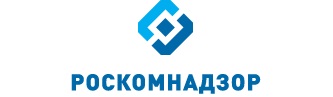 Отчето результатах деятельности Управления Роскомнадзора по Волгоградской области и Республике Калмыкияза 2014 годг. ВолгоградСодержаниеI. Сведения о выполнении полномочий, возложенных на территориальный орган Роскомнадзора1.1. Результаты проведения плановых проверок юридических лиц (их филиалов, представительств, обособленных подразделений) и индивидуальных предпринимателей и мероприятий по систематическому наблюдению1.2. Результаты проведения внеплановых проверок юридических лиц (их филиалов, представительств, обособленных подразделений) и индивидуальных предпринимателей и мероприятий по систематическому наблюдению	1.3. Выполнение полномочий в установленных сферах деятельности1.3.1. Основные функции1.3.2. Обеспечивающие функцииII. Сведения о показателях эффективности деятельностиIII. Выводы по результатам деятельности за 2014 год и предложения по ее совершенствованиюI. Сведения о выполнении полномочий, возложенных на территориальный орган РоскомнадзораВ Управлении, по состоянию на 31.12.2014 имеется информация:	- о 3466 операторах связи, которым принадлежит 7270 лицензий (с территорией действия – Волгоградская область, Республика Калмыкия или юридическим адресом на территории данных субъектов Российской Федерации) на оказание услуг в области связи, из них: 5653 лицензии на предоставление услуг электросвязи, 288 на предоставление услуг почтовой связи, 1329 на предоставление услуг связи для целей эфирного и кабельного вещания, имеющих 117 лицензий на вещание, 21199 РЭС, 6 ВЧУ и 28 франкировальных машин.- о 434 юридических лицах, индивидуальных предпринимателях (не операторов связи) вещателях, которым принадлежит 668 лицензии на вещание, из них на территории Волгоградской области и Республики Калмыкия оказывают услуги 91 юридическое лицо, индивидуальный предприниматель (не оператор связи), которым принадлежит 132 лицензии на вещание.- о 5390 юридических лицах, индивидуальных предпринимателях и физических лицах владельцах РЭС и ВЧУ, которым принадлежит 12747 РЭС, имеющих 18 ВЧУ, 14 франкировальных машин:- о 124 владельцах франкировальных машин (не владеющих лицензиями), которым принадлежит 171 франкировальная машина;- о 9943 операторах, осуществляющих обработку персональных данных;- о 595  средствах массовой информации, их которых:газет - 245журналов - 73телепрограмм - 69радиопрограмм – 76радиоканалов – 48телеканалов -29электронных периодических изданий - 4бюллетеней – 4альманахов -2сборников - 10информационных агентств - 27справочников - 2видеопрограмм – 5кинохроникальных программ – 11.1. Результаты проведения плановых проверок юридических лиц (их филиалов, представительств, обособленных подразделений) и индивидуальных предпринимателей и мероприятий по систематическому наблюдениюЗа 2014 год проведены 483 плановые проверки и мероприятия СН:не проводились проверки и мероприятия СН в отношении:Доля плановых проверок и мероприятий СН, в которых выявлены нарушения действующего законодательства за 2013 год и за 2014 годПо результатам плановых проверок:- выявлено 435 нарушений норм действующего законодательства- выдано 28 предписаний об устранении выявленных нарушений:- составлено 231 протокол об АПН1.2. Результаты проведения внеплановых проверок юридических лиц (их филиалов, представительств, обособленных подразделений) и индивидуальных предпринимателей и мероприятий по систематическому наблюдениюВнеплановые проверки Управлением проводились по основаниям, указанным в п.2 ст.10 Федерального закона от 26.12.2008 № 294-ФЗ "О защите прав юридических лиц и индивидуальных предпринимателей при осуществлении государственного контроля (надзора) и муниципального контроля, а именно:- истечение срока исполнения предписания;- нарушение прав потребителей (граждан).И по основаниям, указанным в ст. 27 Федерального закона от 07.07.2003 № 126-ФЗ "О связи":- истечение срока исполнения предписания;- выявление органом государственного контроля в результате систематического наблюдения, радиоконтроля нарушений обязательных требований.За 2014 год проведены 142 внеплановые проверки и мероприятия по СН:Доля внеплановых проверок и мероприятий СН, в которых выявлены нарушения действующего законодательства за 2013 год и 2014 годПо результатам внеплановых проверок:- выявлено 365 нарушений норм действующего законодательства- выдано 68 предписаний об устранении выявленных нарушений:- составлено 406 протоколов об АПН1.3. Выполнение полномочий в установленных сферах деятельности1.3.1. Основные функцииВ сфере средств массовых коммуникаций (СМИ, вещатели)Полномочия выполняют – 8 единиц (с учетом вакантных должностей)Государственный контроль и надзор за соблюдением законодательства Российской Федерации в сфере электронных СМИ (сетевые издания, иные интернет-издания)Государственный контроль и надзор за соблюдением законодательства российской федерации в сфере печатных СМИГосударственный контроль и надзор за соблюдением законодательства Российской Федерации в сфере телерадиовещанияГосударственный контроль и надзор за представлением обязательного федерального экземпляра документов в установленной сфере деятельности федеральной службы по надзору в сфере связи, информационных технологий и массовых коммуникацийГосударственный контроль и надзор за соблюдением лицензионных требований владельцами лицензий на телерадиовещанииГосударственный контроль и надзор в сфере защиты детей от информации, причиняющей вред их здоровью и (или) развитию, - за соблюдением требований законодательства Российской Федерации в сфере защиты детей от информации, причиняющей вред их здоровью и (или) развитию, к производству и выпуску средств массовой информации, вещанию телеканалов, радиоканалов, телепрограмм и радиопрограмм, а также к распространению информации посредством информационно-телекоммуникационных сетей (в том числе сети интернет) и сетей подвижной радиотелефонной связиЗа 12 месяцев 2014 проведен мониторинг информации (операторы связи, предоставляющих телематические услуги связи), содержащейся в ЕИС Роскомнадзора («Факты авторизации ОС для получения выгрузки из реестра для ТО»). Сведения об авторизации операторов связи:- операторов связи в Волгоградской области 	- 47; - операторов связи в Республике Калмыкия 	- 4;- из 51 прошедших авторизацию операторов связи - 10 операторов связи получают выгрузки из Единого реестра через зарегистрированных в Едином реестре операторов связи (ЗАО НПП «Унико» через ООО «Городок точка РУ»; ЗАО «Волгоград-GSM» через ОАО «Ростелеком»; ООО «Байт-С» через ЗАО НПП «Унико»; ИП Година Л.С. через ОАО «Ростелеком»; ФГАОУВПО «Волгоградский государственный университет» через ООО «Телеком-Волга»; ООО «Магистраль» через ЗАО НПП «УНИКО»; ООО «Авантек-Плюс» через ЗАО НПП «Унико»; ООО «Инет» через ЗАО «Компания ТрансТелеком»; ЗАО «Современные технологии связи» через ООО «Современные технологии связи»; ООО «СвязьИнформ-Юг» через ООО «СвязьИнформ-Волгоград»). 41 оператор связи  получают выгрузки из Единого реестра самостоятельно (ООО «СвязьИнформ», ООО «Невод», ЗАО «Группа Тауэр-Телеком», ООО «Современные технологии связи», ООО «ЛанКом», ООО «Агросвязь», ЗАО «Вист он-лайн», ООО «СвязьИнформ-Волгоград», ООО «Экспилайн», ЗАО «Коламбия-Телеком», ООО «Телеком-Волга», ООО «ВОЛГА-СВЯЗЬ-ТВ», ООО «ИНСАТКОМ-В», ООО «Спринт Сеть», ФГБОУВПО «Волгоградский государственный технический университет», ООО «ЕВРОТЕЛЕКОМ», ООО «Информационный сервис», ИП Тищук В.Л., ИП Ефремов А.А., ООО «Альянс-Связь», ООО «Городок точка РУ», ООО «Дианэт», ООО «СвязьИнформ-Волгоград», ООО «Себряковтелеком», ООО «ЮгСельхоз», ООО «Невод-Регион», ООО «ВолгоКом», ООО «Технологии связи», ООО «МБит-сити», ООО «Бизнес – системы», ООО «ВолгаЛинк», ООО «РОБОР», ООО «ГигаНет», ООО «Телеком-Сервис», ООО «РусАлИнк», ООО «Стар Лайн Волгоград», ООО «Элсофт», ООО «Экспилайн», ООО «Беллерофонт, ИП Захаров Борис Петрович, ООО «Восток»). - 4 оператора (ООО «Информград», ООО «Небесный дозор», ООО «Безопасные информационные технологии», ООО «Интернет технологии») оказывают телематические услуги связи, за исключением доступа к сети Интернет.В ходе постоянного  мониторинга проводившегося в 4 квартале  установлено, что операторами связи  ООО "ВолгаЛинк", ООО "Мбит -сити", ООО "РОБОР", ЗАО «Вист он-лайн», ООО «Информационный сервис», ООО «Телеком-Волга», ООО "Современные технологии связи", ИП Тищук В.Л., ООО "Альянс-Связь", ООО "Дианэт", ООО "Элсофт", ООО «Инвест Трафик» нарушены лицензионные условия и обязательные требования в сфере связи  не осуществляют выгрузку информации из ЕАИС в целях ограничения и возобновления доступа к информации, распространяемой посредством информационно-телекоммуникационной сети «Интернет» и не выполняют требования по блокированию доступа к указателям страниц сайтов, внесенных в «Единый реестр доменных имен, указателей страниц сайтов в информационно-телекоммуникационной сети «Интернет», содержащие информацию, распространение которой в Российской Федерации запрещено». За 4 квартал 2014 года в отношении виновных лиц составлено 25 протоколов об административных правонарушениях по ч. 3 ст. 14.1 КоАП РФ. Государственный контроль и надзор за соблюдением лицензионных требований владельцами лицензий на изготовление экземпляров аудиовизуальных произведений, программ для ЭВМ, баз данных и фонограмм на любых видах носителейОрганизация проведения экспертизы информационной продукции в целях обеспечения информационной безопасности детейПри проведении плановых проверок в отношении вещателей в 4 квартале 2014 года не выявлено нарушение норм действующего законодательства. За  2014 год  выявлен  1 факт не предоставления обязательных экземпляров аудиовизуальной продукции ст. 12 (доставка обязательного экземпляра изданий) Федерального закона от 29.12.1994 №77 – ФЗ «Об обязательном экземпляре документов» (составлен  протокол об административном правонарушении по ст.13.23. КоАП РФ);В 4 квартале 2014 года проведено 1 мероприятие по контролю операторов  связи по выполнению действующих норм законодательства. В результате проверок выявлен факт не предоставления обязательных экземпляров аудиовизуальной продукции ст. 12 (доставка обязательного экземпляра изданий) Федерального закона от 29.12.1994 №77 – ФЗ «Об обязательном экземпляре документов» (составлено  по 2  протокола об административном правонарушении по ст.13.23. КоАП РФ в отношении ООО «Алексеевское муниципальное телевидение).В рамках 5 проверок операторов связи за 2014 год в результате мероприятий по контролю выявлено:- 3 факта не предоставления обязательных экземпляров аудиовизуальной продукции ст. 12 (доставка обязательного экземпляра изданий) Федерального закона от 29.12.1994 №77 – ФЗ «Об обязательном экземпляре документов» (составлено  по 2  протокола об административном правонарушении по ст.13.23. КоАП РФ в отношении ООО «Аэроплан», ООО «Алексеевское муниципальное телевидение, срок привлечения к административной ответственности второго оператора – ООО «Остров Сочи» истек);В 4 квартале 2014 года проведено мероприятий по систематическому наблюдению:- 7  в области вещания, в том числе 2 внеплановых;- 59 в отношении печатных СМИ, в том числе 2 внеплановых.В ходе проведения мероприятий по систематическому наблюдению в отношении вещателей в 4 квартале 2014 года, выявлено: - 2 нарушения по факту не предоставления обязательных экземпляров аудиовизуальной продукции ст. 12 (доставка обязательного экземпляра изданий) Федерального закона от 29.12.1994 №77 – ФЗ «Об обязательном экземпляре документов» (составлено 4 протокола об административном правонарушении по ст.13.23 КоАП);1 нарушение по ст. 27 (выходные данные) Закона РФ от 27.12.1991 № 2124-I «О средствах массовой информации», составлен 1  протокол  об административном правонарушении по ст.13.22. КоАП РФ и 2 нарушения лицензионных требований и ст.31  Закона РФ от 27.12.1991 № 2124-I «О средствах массовой информации», составлено 4 протокола об административном правонарушении по ст.14.1 ч.3. КоАП РФВ ходе проведения мероприятий по систематическому наблюдению в отношении печатных СМИ в  4 квартале 2014 года, выявлено нарушений:- 30 по ст. 27 (выходные данные) Закона РФ от 27.12.1991 № 2124-I «О средствах массовой информации», составлено 22 протокола  об административном правонарушении по ст.13.22. КоАП РФ, по 5 случаям правонарушения истек срок давности, по 3 случаям направлены уведомительные письма об устранении замечаний.(За 2014 год  выявлено 82 случая нарушений,  составлено 72 протоколов по ст. 13.22. КоАП РФ, по 7 случаям правонарушений истек срок давности, по 3 случаям направлены уведомительные письма об устранении замечаний).- 27 по ст. 7 (доставка обязательного экземпляра печатных изданий) Федерального закона от 29.12.1994 №77 – ФЗ «Об обязательном экземпляре документов», составлено 18 протоколов об административном правонарушении по ст.13.23. КоАП РФ, по 9 истек срок давности (за 2014год месяцев выявлено 67 нарушений, составлено 57 протоколов об административном правонарушении по ст.13.23. КоАП РФ,  по11 правонарушениям истек срок давности);-  по ч.4 ст.12  Федерального закона от 29.12.2010 №436 «О защите детей от информации причиняющей вред их здоровью и развитию» составлено 3 протокола по ст.13.21.ч.2 (за 2014 год составлено 13 протоколов по ст. 13.21.ч.2);- 13 по ст. 15 (невыход СМИ в свет более одного года; устав редакции или заменяющий его договор не принят и (или) не утвержден в течение трех месяцев со дня первого выхода в свет данного СМИ) Закона РФ от 27.12.1991 № 2124-I «О средствах массовой информации» (направлено 13 писем учредителям СМИ, не выходящим в свет более года,  , направлено 8 исковых заявлений в суд).  Всего за 2014 год направлено 21 исковое заявление в суд о прекращении действия свидетельства о регистрации СМИ.Учредителям и редакциям средств массовой информации в 4 квартале направлено 17 уведомительных письма об устранении выявленных нарушений законодательства РФ в сфере массовой информации, касающихся Устава СМИ всего за год направлено 42 таких письма.За 4 квартал 2014 года при проведении планового мониторинга печатных средств массовой информации проанализировано 800 экземпляров, из них на наличие экстремизма - 43, порнографии – 19, пропаганды наркотиков – 55 , культа насилия и жестокости – 77, нецензурная брань - 86 , 519 -распространение информации о несовершеннолетних, пострадавших от противоправных действий, материалов с информации об общественном объединении или иной организации – 1, с признаками иной запрещенной информации –  0.За 2014 год при проведении планового мониторинга печатных средств массовой информации проанализировано 3420 экземпляров, из них на наличие экстремизма - 406, порнографии - 82, пропаганды наркотиков – 179, культа насилия и жестокости – 402, нецензурная брань - 411, 1882 -распространение информации о несовершеннолетних, пострадавших от противоправных действий, материалов с информации об общественном объединении или иной организации – 27, с признаками иной запрещенной информации – 31.В ходе мониторинга печатных средств массовой информации и СМИ, распространяющихся в сети Интернет, в 4 квартале направлено 4 обращения по фактам злоупотребления свободой слова в комментариях к статьям, размещенным в сети Интернет, на сайтах, зарегистрированных как СМИ редакции которых находятся на территории Волгоградской области. Все комментарии были удалены немедленно после обращения управления.За 4 квартал 2014 года аннулировано 22 свидетельства о регистрации СМИ:	- 19 по решению учредителя;         - 3 по решению суда.За  2014 года аннулировано 55 свидетельства о регистрации СМИ:	- 41 по решению учредителя;- 14 по решению суда.Разрешительная и регистрационная деятельность:Ведение реестра средств массовой информации, продукция которых предназначена для распространения на территории субъекта Российской Федерации, муниципального образованияне ведетсяВедение реестра плательщиков страховых взносов в государственные внебюджетные фонды – российских организаций и индивидуальных предпринимателей по производству, выпуску в свет (в эфир) и (или) изданию средств массовой информации (за исключением средств массовой информации, специализирующихся на сообщениях и материалах рекламного и (или) эротического характера) и предоставление выписок из негоПолномочие выполняют –  6 единиц (с учетом вакантных должностей)В целях реализации требований пункта 1.2 статьи 58 Федерального закона от 24.07.2009 № 212-ФЗ «О страховых взносах в Пенсионный фонд Российской Федерации, Фонд социального страхования Российской Федерации, Федеральный фонд обязательного медицинского страхования и территориальные фонды обязательного медицинского страхования» Управлением в 4 квартале 2014 года получено 3 заявки о внесении изменений в Реестр плательщиков страховых взносов, 1 заявка на первичное внесение, 1 заявка на выдачу выписки из Реестра плательщиков страховых взносов. Приказы изданы,  изменения внесены в Реестр.Всего Управлением включено в реестр плательщиков страховых взносов в государственные внебюджетные фонды – российских организаций и индивидуальных предпринимателей, осуществляющих производство, выпуск в свет или издание СМИ (за исключением СМИ, специализирующихся на сообщениях и материалах рекламного или эротического характера) 117 плательщиков.Регистрация средств массовой информации, продукция которых предназначена для распространения преимущественно на территории субъекта (субъектов) Российской Федерации, территории муниципального образованияПолномочие выполняют – 6 (с учетом вакантных должностей)* 1 заявка на выдачу выписки из Реестра, 3 заявки на приостановку деятельности, 3 заявки на несение изменений без выдачи нового свидетельстваВ 4 квартале 2014 года Управлением было выдано 16 свидетельств о регистрации СМИ, из которых:зарегистрировано СМИ -  5  , в том числе:Печатных СМИ - 1, в том числе:- 	газет – 1;Электронных СМИ - 1:радиоканал- 1.Информационные агентства – 2Электронные периодические издания - 1перерегистрировано СМИ – 6 , в том числе:печатных СМИ - 2, - газета – 2.электронных СМИ - 4:- телеканал – 2,- радиоканал -2.внесено изменений в свидетельства о регистрации СМИ - 5, в том числе из них:Электронных СМИ - 5: -  радиоканал- 5.Снято с учета– 22  СМИ: - газет – 12;- журналов – 4;- телепрограмм - 2- радиопрограмм – 3;- телеканал - 1.За  2014 год  было выдано 66  свидетельств о регистрации СМИ, из которых:зарегистрировано СМИ -  29 , в том числе:печатных СМИ - 21, в том числе:- газет – 15;- журналов - 5;- бюллетеней– 1.электронных СМИ - 4:- радиопрограмм -1;- телеканалов - 2 ,- радиоканалов -1.информационных агентств -3.электронных периодических изданий – 1.перерегистрировано СМИ – 24, в том числе:печатных СМИ - 6, - газет – 5;- журналов – 1.электронных СМИ - 18:- телеканал – 5;- радиоканал -12;- телепрограмма – 1.внесено изменений в свидетельства о регистрации СМИ - 13, в том числе из них:печатных СМИ – 7: газет- 5;журналов – 2. электронных СМИ - 6:- радиоканал – 6.За 4 квартал 2014 года аннулировано 22 свидетельства о регистрации СМИ:	- 19 по решению учредителя         -  3 по решению суда.За 12 месяцев 2014 года аннулировано 55 свидетельства о регистрации СМИ:- 14 по решению суда;	- 41 по решению учредителяГосударственная пошлина, взимаемая за государственную регистрацию СМИ за 4 квартал 2014 года (по состоянию на 31.12.2014), составила – 41 600 рублей; - из них возвращено платежей как ошибочно перечисленных на сумму 10 000 руб. За 2014 год государственная пошлина, взимаемая за государственную регистрацию СМИ составила 208,4 т.р., из них возвращено как ошибочно перечисленные  на сумму 21 000 руб.В сфере связи	лицензии на оказание услуг в области связи						7270;лицензии на вещание									132РЭС и ВЧУ (всего)	-	- 34122 (3071-из них на территории Республики Калмыкия).ВЧУ – 166.РЭС радиолюбителей	- 1134 (42-из них на территории Республики Калмыкия).франкировальные машины	- 214 (31-из них на территории Республики Калмыкия).Полномочия выполняют – 16 единиц (с учетом вакантных должностей)При выполнении полномочий в отношении операторов связиПо количеству плановых мероприятий в разрезе полномочий информация не может быть представлена, так как проверки – это совокупность мероприятий государственного контроля (надзора).Государственный контроль и надзор за выполнением операторами связи требований по внедрению системы оперативно-розыскных мероприятий:Государственный контроль и надзор за использованием в сети связи общего пользования, технологических сетях и сетях связи специального назначения (в случае их присоединения к сети связи общего пользования) средств связи, прошедших обязательное подтверждение соответствия установленным требованиямГосударственный контроль и надзор за соблюдением операторами связи требований к метрологическому обеспечению оборудования, используемого  для учета объема оказанных услуг (длительности соединения и объема трафика)Государственный контроль и надзор за выполнением операторами связи требований к защите сетей связи от несанкционированного доступа к ним и передаваемой по ним информацииГосударственный контроль и надзор за соблюдением операторами связи требований к оказанию услуг связиГосударственный контроль и надзор за соблюдением требований к построению сетей электросвязи и почтовой связи, требований к проектированию, строительству, реконструкции и эксплуатации сетей и сооружений связиГосударственный контроль и надзор за соблюдением установленных лицензионных условий и требований (далее - лицензионные условия) владельцами лицензий на деятельность по оказанию услуг в области связиГосударственный контроль и надзор за соблюдением операторами связи требований к пропуску трафика и его маршрутизацииГосударственный контроль и надзор за соблюдением требований к порядку распределения ресурса нумерации единой сети электросвязи Российской ФедерацииГосударственный контроль и надзор за соблюдением операторами связи требований к использованию выделенного им ресурса нумерации в соответствии с установленным порядком использования ресурса нумерации единой сети электросвязи Российской ФедерацииГосударственный контроль и надзор за соблюдением требований к присоединению сетей электросвязи к сети связи общего пользования, в том числе к условиям присоединенияРассмотрение обращений операторов связи по вопросам присоединения сетей электросвязи и взаимодействия операторов связи, принятие по ним решения и выдача предписания в соответствии с федеральным закономГосударственный контроль и надзор за соблюдением нормативов частоты сбора письменной корреспонденции из почтовых ящиков, ее обмена, перевозки и доставки, а также контрольных сроков пересылки почтовых отправлений и почтовых переводов денежных средствВ 4 квартале 2014 года в отношении ФГУП «Почта России» на поднадзорной Управлению территории проведено плановое систематическое наблюдение за соблюдением контрольных сроков пересылки письменной корреспонденции, в ходе которого выявлены:-  нарушения правил оказания услуг связи. - нарушение контрольных сроков пересылки письменной корреспонденции межобластного потока (материал для принятия решения о привлечении к административной ответственности направлен в ТО по ЦФО).	Волгоградская область: письменная корреспонденция межобластного потока замедлена на этапах пересылки в г. Волгоград и из г. Волгограда. Из 789 учтенных писем,  в контрольный срок поступило 445 писем  или 56,40%.Письменная корреспонденция внутриобластного потока: всего учтено 549 письмо, в контрольные сроки прошло 525 писем. Процент письменной корреспонденции прошедшей в контрольные сроки – 95,63%. 	Выявлено 7 нарушений норматива частоты сбора корреспонденции из почтовых ящиков, принадлежащих УФПС Волгоградской области. Республика Калмыкия:Письменная корреспонденция межобластного потока. Из 714   учтенных писем в контрольные сроки прошло 687 писем или 96,22 %.Нарушений нормативов  частоты сбора корреспонденции из почтовых ящиков, принадлежащих УФПС Республики Калмыкия не выявлено. Письменная корреспонденция внутриобластного потока: всего учтено 190 писем, в контрольные сроки прошло 188 писем. Процент письменной корреспонденции прошедшей в контрольные сроки – 98,55%. Нарушений не выявлено.Государственный контроль и надзор за соблюдением организациями федеральной почтовой связи порядка фиксирования, хранения и представления информации о денежных операциях, подлежащих контролю в соответствии с законодательством Российской Федерации  а также организации ими внутреннего контроляГосударственный контроль и надзор за соблюдением пользователями радиочастотного спектра требований к порядку его использования, норм и требований к параметрам излучения (приема) радиоэлектронных средств и высокочастотных устройств гражданского назначенияВ отношении операторов связи и владельцев производственно-технологических сетей связиГосударственный контроль и надзор за соблюдением пользователями радиочастотного спектра требований к порядку его использования, норм и требований к параметрам излучения (приема) радиоэлектронных средств и высокочастотных устройств гражданского назначения, включая надзор с учетом сообщений (данных), полученных в процессе проведения радиочастотной службой радиоконтроляРезультаты проведенных мероприятий систематического наблюдения в отношении операторов связи владельцев радиоэлектронных средствВ 4 квартале 2014 года проведено 25 мероприятий систематического наблюдения в отношении операторов связи владельцев радиоэлектронных средств.По результатам мероприятий радиоконтроля проводимых филиалами ФГУП «РЧЦ ЦФО» Южном и Северокавказском федеральных округах  рамках мероприятий систематического наблюдения в 4 квартале  выявлена работа 6  РЭС без обязательной регистрации и 6  РЭС без разрешения на использование радиочастот и радиочастотных каналов. По выявленным фактам проведены внеплановые проверки в отношении операторов подвижной радиотелефонной связи ОАО «ВымпелКом», ОАО «Мегафон», ОАО «МТС».Всего за 2014 год проведено 100 мероприятий систематического наблюдения в отношении операторов связи владельцев радиоэлектронных средств.Выявлена работа в рамках систематического наблюдения за 12 месяцев:- 25 РЭС без обязательной регистрации;- 29 РЭС без разрешения на использование радиочастот и радиочастотных каналов. Государственный контроль и надзор за соблюдением требований к порядку использования франкировальных машин и выявления франкировальных машин, не разрешенных к использованиюПолномочия выполняют – 10 специалистов (с учетом вакантных должностей).Фиксированная телефонная связь, ПД и ТМСПо результатам мероприятий государственного контроля (надзора) в 4 квартале 2014:- выдано 5 предписаний об устранении выявленных нарушений; - составлено 70 протокол об административных правонарушениях. - эксперты и экспертные организации для проведения проверок не привлекались.С целью пресечения нарушений обязательных требований и (или) устранению последствий таких нарушений, выявленных в ходе мероприятий, специалистами надзорного отдела с представителями операторов связи, соискателями лицензий на оказание услуг связи проводится профилактическая работа: пояснение требований законодательства, а также разъяснение о необходимости исполнения данных требований, как в телефонном режиме, рассылке информационных писем, так и в устной беседе, а также путем информационного обеспечения деятельности Управления (размещение новостей на сайте Управления). Результаты проведенных мероприятий систематического наблюдения в отношении операторов связи универсального обслуживанияПо результатам мероприятий систематического наблюдения в отношении операторов универсального обслуживания  выявлены признаки нарушения обязательных требований при оказании универсальных услуг:ОАО «Ростелеком» - лицензия № 86467 «Услуги местной телефонной связи с использованием таксофонов»Проверками охвачено 1 муниципальное образование Волгоградской области  и 1 муниципальное  образование Республики Калмыкия. Нарушений по итогам СН не выявленоПодвижная связь (радио- и радиотелефонная)За 4 квартал 2014 года в рамках осуществления полномочий в отношении операторов подвижной связи проведено 2 внеплановые проверки. По результатам мероприятий нарушений не выявлено.  Данные приведены в таблице выполнения полномочий. Отмененных и не проведённых мероприятий нет.Эксперты и экспертные организации для проведения проверок за  отчетный период не привлекались;За 12 месяцев 2014 года общее количество внеплановых проверок в отношении операторов подвижной связи – 62, выявленных нарушений – 341, выданных предписаний – 44 и составленных протоколов – 521. Для целей эфирного и кабельного вещанияВ 4 квартале 2014 года проведена 1 проверка  в отношении операторов владельцев лицензий на оказание услуг связи для целей эфирного вещания:ООО «РАДИО ФМ»  - плановая проверка во взаимодействии;В результате проверки нарушения не выявлены.Почтовая связьВ 4 квартале 2014 года проведено мероприятие систематического наблюдения в отношении ФГУП "Почта России". В ходе проведения мероприятия выявлено: - нарушение требований к построению сетей электросвязи и почтовой связи, требований по проектированию, строительству, реконструкции и эксплуатации сетей (сооружений) связи и к управлению сетями связи в части отсутствия средств пожарно-охранной сигнализации на объектах почтовой связи;- нарушения правил оказания услуг связи. - нарушение контрольных сроков пересылки письменной корреспонденции межобластного потока (материал для принятия решения о привлечении к административной ответственности направлен в ТО по ЦФО).В ходе проведения систематического наблюдения в отношении альтернативных операторов почтовой  связи нарушений не выявлено.Результаты работы Управления во взаимодействии с предприятиями радиочастотной службы при осуществлении контрольно-надзорной деятельности  приведены в таблице:Изменение показателя «доля выданных ТО предписаний об устранении выявленных радиочастотной службой при проведении радиоконтроля нарушений порядка, требований и условий, относящихся к использованию РЭС или ВЧУ» за 12 месяцев 2014 года по сравнению с величиной показателя за 12 месяцев 2013 года в сторону уменьшения с  87,5 % до 66,3 % вызвана тем, что в связи с большим количеством сообщений о нарушениях порядка использования РЭС с  начала сентября  2014 года административная практика в отношении нарушителей порядка радиочастотного спектра ведется  без проведения Управлением внеплановых проверок. Материалы радиоконтроля, поступившие из филиала ФГУП «РЧЦ ЦФО» в Южном и Северокавказском федеральных округах  являются достаточным основанием для составления протокола и ведения административного производства. Данная практика не противоречит требованиям Регламента взаимодействия органов Роскомнадзора с предприятиями радиочастотной службы. Предписания по выявленным фактам нарушения порядка радиочастотного спектра  с учетом того, что проверки не проводились в указанных случаях, не выдавались.  Разрешительная  и регистрационная деятельность:Выдача разрешений на применение франкировальных машин:Полномочия выполняют – 10 специалистов (с учетом вакантных должностей)Выдача разрешений на судовые радиостанции, используемые на морских судах, судах внутреннего плавания и судах смешанного (река-море) плаванияПолномочия выполняют – 3 специалиста (с учетом вакантных должностей)Регистрация радиоэлектронных средств и высокочастотных устройств гражданского назначенияПолномочие выполняют  - 3 специалиста (с учетом вакантных должностей)Сравнительные данные о количестве отказов в выдаче свидетельств о регистрации РЭС и ВЧУ в соответствии с постановлением Правительства РФ от 12.10.2004 № 539 и причинах отказов:Основанием для отказа в регистрации радиоэлектронных средств и высокочастотных устройств является:а) несоответствие представляемых документов требованиям, установленным  Правилами регистрации РЭС и ВЧУ;б) непредставление документов, необходимых для регистрации радиоэлектронных средств и высокочастотных устройств в соответствии с настоящими Правилами;в) наличие в документах, представленных заявителем, недостоверной или искаженной информации;г) несоответствие сведений о технических характеристиках и параметрах излучений радиоэлектронных средств и высокочастотных устройств, а также условий их использования требованиям, установленным в разрешении на использование радиочастот (радиочастотных каналов), техническим регламентам и национальным стандартам;д) невыполнение заявителем условия, установленного в разрешении на использование радиочастот или радиочастотных каналов, в части предельного срока регистрации радиоэлектронного средства.Участие в работе приемочных комиссий по вводу в эксплуатацию сооружений связиПолномочие выполняют – 16 специалистов (с учетом вакантных должностей)Основными недостатками, выявленными при обследовании сооружений связи, являются:- несогласование вносимых изменений в проекты в ходе строительства с проектировщиком;- отсутствие утвержденных протоколов по результатам испытаний сооружения связи;- отсутствие заключения государственной экспертизы проекта;- отсутствие сертификатов соответствия системы сертификации «Связь» или деклараций соответствия;- комплекта эксплуатационной документации на устанавливаемое оборудование- отсутствие документов, подтверждающих организацию мероприятий по внедрению СОРМ на сооружении связи.В сфере защиты персональных данных:Государственный контроль и надзор за соответствием обработки персональных данных требованиям законодательства Российской Федерации в области персональных данныхПолномочия выполняют – 6 специалистов. Основными нарушениями, выявленными в ходе проведения плановых проверок, являлись:- непредставление в уполномоченный орган операторами, которые осуществляли обработку персональных данных до 1 июля 2011 года, изменений информации, содержащейся в уведомлении об обработке персональных данных, не позднее 1 января 2013 года (4 нарушения).- представление в уполномоченный орган уведомления об обработке персональных данных, содержащего неполные и (или) недостоверные сведения (3 нарушения).В 2014 году было отменено 1 плановое мероприятие государственного контроля (надзора) в отношении Комитета охотничьего хозяйства и рыболовства Волгоградской области, в связи с его реорганизацией. Кроме того, 1 плановая проверка в отношении ООО «Ломбард «Кредит-Сервис» не проведена, в связи с отсутствием оператора, осуществляющего обработку персональных данных, а также его представителей по адресу регистрации. Материалы были направлены в налоговый орган для принятия мер.Ведение реестра операторов, осуществляющих обработку персональных данныхВнесение сведений об Операторах в Реестр в 2014 году осуществлялось без нарушения сроков предоставления государственной услуги.	Количество поступивших уведомлений:По состоянию на 31.12.2014 г. в Реестр включено 9943 оператора, осуществляющих обработку персональных данных.В целях формирования Реестра в 2014 году продолжена практика направления операторам писем-запросов о необходимости представления в Уполномоченный орган по защите прав субъектов персональных данных уведомления об обработке персональных данных и информационных писем о внесении изменений в ранее представленное уведомление. Так, в 2014 году в адрес операторов, осуществляющих деятельность на территории Волгоградской области и Республике Калмыкия, было направлено 1595 запросов, из них о необходимости предоставления информационных писем о внесении изменений в ранее представленное уведомление – 120 запросов. В соответствии с Административным регламентом Федеральной службы по надзору в сфере связи, информационных технологий и массовых коммуникаций по предоставлению государственной услуги "Ведение реестра операторов, осуществляющих обработку персональных данных", утвержденным Приказом Министерства связи и массовых коммуникаций РФ от 21 декабря . N 346 Управлением подготовлены и изданы Приказы по внесению (изменению, исключению) информации в реестр операторов, осуществляющих обработку персональных данных (далее - Реестр). С 1 января 2014 года по настоящее время было издано 238 приказов, из них: - 100 приказов на внесение сведений об Операторах в Реестр;- 107 приказов на внесение изменений в  записи об Операторах в Реестре;- 31 приказ об исключении  Операторов из Реестра.Кроме того, в 2014 году поступило 180 писем от операторов о праве осуществления обработки персональных данных без уведомления уполномоченного органа по защите прав субъектов персональных данных, из них – 107 писем со ссылкой на ч. 2 ст. 22 Федерального закона «О персональных данных».Также, Управлением Роскомнадзора по Волгоградской области и Республике Калмыкия проводилась работа по направлению в регистрирующий налоговый орган писем, не доставленных операторам по причине «истек срок хранения», «отсутствие адресата по указанному адресу» и др., для принятия соответствующих мер.В соответствии со ст. 13 Федерального закона от 09.02.2009 № 8-ФЗ «Об обеспечении доступа к информации о деятельности государственных органов и органов местного самоуправления» на сайте пополняется лента новостей о деятельности в области защиты прав субъектов персональных данных.В сфере защиты персональных данных в 2014 году было составлено 173 протокола об административных правонарушениях по ст. 19.7 КоАП РФ (за 4 квартал 2014 года - 58).	Составленные протоколы об АПН направлены по подведомственности в мировые суды Волгоградской области и Республики Калмыкия для рассмотрения.Мировыми судьями в 2014 году вынесены постановления о привлечении 29 операторов к административной ответственности в виде штрафа в размере 3000 руб. и 88 операторов – в виде предупреждения. По 19 административным материалам производство по делу прекращено, по 9 из них - объявлено устное замечание.По состоянию на 31.12.2014 - 37 административных материалов находятся на рассмотрении в мировых судах.Обращения гражданЗа 12 месяцев 2014 года поступило всего 295 обращения (за 4 квартал – 102):от физических лиц – 287 (за 4 квартал - 101);от юридических-8 (за 4 квартал - 1);	из них:- 20 находятся на рассмотрении;- 223  разъяснено (за 4 квартал - 63);- 4 решено положительно (за 4 квартал -1);- 31 меры приняты (за 4 квартал - 12);- 17 переадресовано (за 4 квартал - 5)Типичными вопросами, поднимаемыми гражданами в обращениях, являются жалобы на нарушение их прав и законных интересов при передаче персональных данных 3-им лицам, при обработке персональных данных без их согласия, на нарушение условия конфиденциальности.По результатам рассмотрения обращений за 12 месяцев 2014 г. в 15 случаях были выявлены нарушения законодательства РФ в области персональных данных. Материалы по данным обращениям были направлены в органы прокуратуры для рассмотрения вопроса о возбуждении административного производства по ст. 13.11 КоАП РФ. По результатам рассмотрения материалов органами прокуратуры в 6 случаях (по 4 обращениям – в отношении юридического лица, по 1 обращению – в отношении юридического и должностного лица) были возбуждены административные производства по ст. 13.11 КоАП РФ, в 4 случаях внесены представления в адрес юридических лиц, по 1 материалу оснований для принятия мер прокурорского реагирования не усматривалось, по 1 материалу отказано в возбуждении административного производства по ст. 13.11 КоАП РФ, в связи с истечением срока давности привлечения к ответственности, 5 материалов по состоянию на 31.12.2014 находятся на рассмотрении.1.3.2. Обеспечивающие функцииАдминистративно-хозяйственное обеспечение - организация эксплуатации и обслуживания помещений УправленияПолномочия выполняют – 2 единицы На 2014 год заключен договор аренды помещения офиса территориального отдела в г. Элисте с ИП Очировым Д.И. от 31.12.2013 № 16., а также договор № 15 от 31.12.2013 на возмещение затрат по коммунальным услугам (электроснабжение, водоснабжение), на возмещение затрат по коммунальным услугам (электроснабжение, водоснабжение, теплоснабжение) по адресу г. Волгоград, ул. Мира, д.9 заключен договор № 11.13-07/14-1770 от 01.01.2014 На основании договора с ООО «СТАС» от 27.12.2013 № 103/1 ежемесячно проводится регламентное техническое обслуживание пожарной сигнализации  помещения офиса Управления.Выполнение функций государственного заказчика - размещение в установленном порядке заказов на поставку товаров, выполнение работ, оказание услуг, проведение нир, окр и технологических работ для государственных нужд и обеспечения нужд УправленияПолномочия возложены на контрактную службу (7 чел.) и Единую  комиссию (5 чел.) В январе и феврале 2014 года закупочные мероприятия для нужд Управления не производились на основании приказа Роскомнадзора № 5 от 14.01.2014 «Об организации работы по обеспечению равномерного и эффективного использования средств федерального бюджета, предусмотренных Федеральной службой по надзору в сфере связи, информационных технологий и массовых коммуникаций в 2014 году на содержание и на реализацию возложенных функций». В марте организовано размещение заказа в форме электронного аукциона на приобретение горюче-смазочных материалов на 2, 3, 4 квартал 2014 года. Аукцион признан несостоявшимся в связи с отсутствием заявок на участие в аукционе. Во 2 квартале 2014 года размещено три заказа в форме электронного аукциона:- на приобретение горюче-смазочных материалов на май, июнь, 3 кв. 2014 года;- на сопровождение справочно-информационной базы системы Гарант;- на приобретение картриджей для офисной техники.В 3 квартале 2014 года размещено три заказа в форме электронного аукциона с преимуществом для субъектов малого предпринимательства и социально ориентированных некоммерческих организаций:- на поставку многофункциональных устройств;-на поставку системных блоков и мониторов;- на поставку МФУ и сервера.Также в форме запроса котировок размещен заказ на поставку ГСМ в 4 квартале 2014 года.По результатам проведенных процедур за 2014 год заключены семь контрактов на общую сумму 1 325 725,46 рублей. Экономия бюджетных средств по результатам проведенных торгов составила  285412,45 рублей. Обучение по контрактной системе в сфере закупок прошли три человека из Единой комиссии, с получением удостоверения установленного образца.В 4 квартале 2014 года размещено 2 заказа на поставку товаров, оказание услуг за счет лимитов бюджетных обязательств, выделенных на 2015 год: - в форме электронного аукциона на оказание услуг по информационному обслуживанию  системы «Гарант» для нужд Управления Роскомнадзора по Волгоградской области и Республике Калмыкия на сумму 290456 рублей;-в форме запроса котировок на поставку топлива автомобильного в 1 квартале 2015 года в сумме 112880 рублей. На 2014 год заключены договоры на оказание услуг связи:- доступ в сеть Интернет с ЗАО «Коламбия Телеком» от 31.12.2013 № 1405-141, ОАО «Ростелеком» от 31.12.2013 № 05.03.1.1/14-816.24, ОАО «Вымпелком» от 25.02.2014 года №210182983; - услуги местной и внутризоновой телефонной связи с ОАО «Ростелеком» от 30.12.2013 № 5034, от 31.12.2013 № РФ 05.03.1.1/14-816; от 01.04.2014 г № 5034;- услуги междугородной связи с  ОАО «Ростелеком» от 30.12.2013 № 5034-Б2;-услуги подвижной радиотелефонной связи с ОАО «Мегафон» от 31.12.2013 № 42, ОАО «Мегафон» от 21.09.2014 г. №42, ОАО «МТС» от 03.03.2014 №134363757688.Все услуги предоставляются.Защита государственной тайны- обеспечение в пределах своей компетенции защиты сведений, составляющих государственную тайнуПолномочие выполняют – 2 единицыРабота по допуску и сохранению сведений, относящихся к государственной тайне проводится в Управлении в соответствии с требованиями Федерального закона "О государственной тайне" от 21.07.1993 № 5485-1-ФЗ, Инструкции по обеспечению режима секретности в Российской Федерации, утвержденной постановлением Правительства РФ от 05.01.2004 № 3-1, постановления Правительства Российской Федерации "Об утверждении инструкции о порядке допуска должностных лиц и граждан Российской Федерации к государственной тайне" от 06.02.2010 № 63. Проведение совещаний по вопросам, отнесенным к государственной тайне, разработка и выпуск документов, содержащих государственную тайну осуществляется в Службе защиты государственной тайны  Волгоградского филиала ОАО «Ростелеком» в соответствии с договором на оказание услуг в области защиты государственной тайны.Иные функции - организация внедрения достижений науки, техники и положительного опыта в деятельность подразделений и территориальных органов РоскомнадзораМероприятия не планировались и не проводилисьИные функции – осуществление организации и ведение гражданской обороныПолномочие выполняют – 1 единицаВ сентябре 2014 года Центральным аппаратом Роскомнадзора в отношении  Управления Роскомнадзора по Волгоградской области и Республике Калмыкия была проведена проверка организации и ведения гражданской обороны, защиты от чрезвычайных ситуаций, противопожарной безопасности и охране труда. По результатам проведенной проверки нарушений не выявлено.В соответствии с номенклатурой и объемами средств индивидуальной защиты, создаваемых в Федеральной службе по надзору в сфере связи, информационных технологий и массовых коммуникаций, утвержденной Руководителем Роскомнадзора 26.09.2011 (с учетом изменившегося штата в 2013 году) обеспеченность сотрудников средствами индивидуальной защиты составляет:Иные функции - работа по охране трудаОхрана труда в Управлении организована в соответствии с требованиями Конституции Российской Федерации, Трудового Кодекса Российской Федерации, нормативных правовых актов по охране труда.	В Управлении штатных подразделений по охране труда нет. Решение организационных вопросов охраны труда, вопросов контроля ее состояния возложено на ведущего специалиста-эксперта отдела административного и финансового обеспечения.Численность сотрудников на 31.12.2014 составляет:- по штату					 62 человека;- фактически				 46 человек.Случаев производственного травматизма и профзаболеваний за 2014 год не было. В соответствии с требованиями ст.225 ТК РФ, Порядка обучения по охране труда и проверке знаний требований охраны труда работников организаций, Межотраслевых правил по охране труда (правил безопасности) при эксплуатации электроустановок (ПОТ Р М -016-2001), Приказа  Минсвязи РФ № 86 от 23.07.2002г. в Управлении разработаны:- Положение об организации обучения и проверке знаний по охране труда в Управлении Роскомнадзора по Волгоградской области и Республике Калмыкия;- Методический материал по проведению инструктажа не электротехнического персонала.Проводится обучение работников безопасным методам труда, соблюдению правил охраны труда и электробезопасности.В 1 квартале 2014 года прошел обучение по электробезопасности труда начальник территориального отдела Управления, ему выдано соответствующее удостоверение. Во 2 квартале прошел обучение вновь принятый на должность ведущего специалиста-эксперта отдела административного и финансового обеспечения сотрудник, выдано удостоверение соответствующего образца.Работники Управления обеспечены сертифицированными средствами индивидуальной защиты. Коллективных средств защиты Управление не имеет.Кадровое обеспечение деятельности - документационное сопровождение кадровой работыПолномочие выполняет – 1 специалист.Подготовка статистической отчетности по кадрам:по форме №П-4 (Н3) «Сведения о неполной занятости и движении работников» - ежеквартально; по форме 2-ГС (НЗ) «Сведения о дополнительном профессиональном образовании федеральных государственных гражданских служащих субъектов Российской Федерации»;по форме 3-информ «Сведения об использовании информационных и коммуникационных технологий и производстве вычислительной техники, программного обеспечения и оказания услуг в этих сферах»;  главному Федеральному инспектору по Волгоградской области в Аппарат полномочного представителя Президента Российской Федерации в Южном Федеральном округе – ежеквартально;  главному Федеральному инспектору по Республике Калмыкия о штатной и фактической численности государственных гражданских служащих территориального отдела в г. Элиста – 2 раза в год.Ведение кадрового делопроизводства:Осуществление приема на работу- 2 чел.;Осуществление увольнения - 2 чел.;Осуществление переводов на другие должности - 1 чел.;Подготовка проектов приказов по личному составу и поощрениям - 37 приказов; Подготовка приказов по отпускам - 26 приказов;Подготовка приказов о командировании, подготовка командировочных удостоверений и служебных заданий -179 док.;Подготовка приказов по основной деятельности - 27 приказов; Изготовление и выдача удостоверений гражданских служащих управления -  1 шт.; Организация работы по разработке, сбору и внесению в личные дела должностных инструкций работников и должностных регламентов госслужащих - 25 регламентов;Подготовка служебных контрактов и дополнительных соглашений - 51 шт.;Ведение трудовых книжек, записи о приеме, переводах, увольнениях, классных чинах, поощрениях - 11;Формирование личных дел вновь принятых работников - 2;2.13. Ведение личных дел, внесение изменений - 70; Подготовка личных карточек Т2 и Т2ГС вновь принятых работников - 2;Ведение личных карточек Т2 и Т2ГС, внесение изменений – 32;Проведение работы по занесению сведений по кадровому составу в ЕИС, регулярное внесение изменений - 5;Составление табелей учета рабочего времени - 6;Подготовка и заверение копий трудовых книжек и других документов - 3 док.;Отправка писем в СЭД - 30 п.;2.20. Регистрация в журналах – 297 док.:приказов, трудовых книжек, служебных контрактов и трудовых договоров, личных карточек, личных дел, служебных удостоверений, листков нетрудоспособности, справок;3. Организация работы по обмену опытом гражданских служащих:В 1 и 2 квартале 2014 года в соответствии с Планом по обмену опытом  направлены для обмена опытом 1 гражданский служащий в Роскомнадзор; 1 гражданский служащий в Управление Роскомнадзора по Южному Федеральному округу;Направлены предложения для включения в План по обмену опытом в Управление Роскомнадзора по Южному Федеральному округу. (Исх. от 25.09.2014 № 5601-03/34).4. Проведение конкурсов на замещение вакантных должностей:В 1 квартале проведен конкурс на замещение 4 вакантных должностей государственной гражданской службы и на две должности для внесения в кадровый резерв государственной гражданской службы.а) на замещение вакантных должностей:- ведущий специалист-эксперт отдела надзора в сфере электросвязи и почтовой связи;- ведущий специалист-эксперт отдела надзора в сфере использования РЭС и ВЧУ – 2 вакансии;- ведущий специалист-эксперт отдела административного и финансового обеспечения;б) на включение в кадровый резерв:- заместитель начальника отдела – заместитель главного бухгалтера отдела административного и финансового обеспечения;- начальник отдела - главный бухгалтер отдела административного и финансового обеспечения.В конкурсе участвовало 14 человек. По решению комиссии 4 человека объявлены победителями конкурса. Рекомендованы к включению в кадровый резерв 2 кандидата.В 3 квартале 2014 года проведен конкурс на замещение 2 вакантных должностей государственной гражданской службы:- ведущий специалист-эксперт отдела надзора в сфере массовых коммуникаций;- главный специалист-эксперт отдела по защите прав субъектов персональных данных и надзора в сфере информационных технологий;В конкурсе участвовало 6 человек. По решению комиссии конкурс был признан не состоявшимся в связи с недостаточным уровнем подготовки участников конкурса. Рекомендованы к включению в кадровый резерв 2 кандидата.В 4 квартале 2014 года:Проведен конкурс на замещение 2 вакантных должностей государственной гражданской службы:- ведущий специалист-эксперт отдела надзора в сфере использования РЭС и ВЧУ;- главный специалист-эксперт отдела по защите прав субъектов персональных данных и надзора в сфере информационных технологий;В конкурсе участвовало 9 человек. По решению комиссии победителем конкурса был 1 кандидат, подававший документы в отдел по защите прав субъектов персональных данных и надзора в сфере информационных технологий. Рекомендованы к включению в кадровый резерв 2 кандидата.5. Заседания комиссии по исчислению стажа государственной гражданской службы – 2 мероприятий.6. Заседания аттестационной комиссии – 4 мероприятие:7. Присвоение классных чинов государственной гражданской службы Российской Федерации – 4 мероприятия:В 2014 году  присвоены классные чины государственной гражданской службы Российской Федерации 8 государственным гражданским служащим:референт государственной гражданской службы 3 класса – 5 человек;референт государственной гражданской службы 2 класса – 1 человек.референт государственной гражданской службы 1 класса – 1 человексоветник государственной гражданской службы 2 класса -1 человек.В том числе в 4 квартале 2014 года классные чины государственной гражданской службы присвоены 4 государственным гражданским служащим.8. Работа в федеральном портале управленческих кадров:За 2014 год на Федеральном портале управленческих кадров размещены 10 вакансий. Подготовлены отчеты Управления по работе с Федеральным Порталом управленческих кадров (исх. от 19.03.2014 № 1241-03/34, от 30.05.2014 № 2471-03/34, от 01.09.2014 № 5003-03/34, от 19.11.2014 № 7030-03/34).9. Ведение воинского учета: 9.1. Проведение сверки учетных сведений личных карточек № Т-2 и № Т-2 ГС с учетными данными Отдела ВК по Центральному и Дзержинскому районам г. Волгограда – 05.02.2014. 9.2. Направление в военные комиссариаты (по месту регистрации граждан) сведений о принятых на работу и уволенных с работы граждан, пребывающих в запасе – 11;9.3. Направление по почте списков для сверки учетных сведений личных карточек № Т-2 и № Т-2 ГС с учетными данными военных комиссариатов, в которых состоят на учете граждане, пребывающие в запасе.9.4. Получение списков граждан, пребывающих в запасе, сверенных с учетными данными военных комиссариатов. 9.5. Проведение сверки учетных сведений личных карточек № Т-2 и № Т-2 ГС с учетными данными Отдела ВК по Центральному и Дзержинскому районам г. Волгограда- 05.02.2014. 9.5. Проведение сверки движения бланков формы № 4 с учетными данными Отдела ВК по Центральному и Дзержинскому районам г. Волгограда – ежеквартально. 9.6. Направление уведомлений об аннулировании отсрочки от призыва по мобилизации в военное время уволенных сотрудников – 3 шт.9.7.Оформлены отсрочки от призыва по мобилизации  в военное время 2 сотрудникам - 13.08.2014.9.8. Подготовка отчетности по формам 6, 8, 15, 16.9.9. Подготовка плана работы по осуществлению воинского учета и бронирования граждан в 2015 году.10. Направление материалов для представления к награждению:10.1. Направление материалов для награждения ведомственными наградами правами Минкомсвязи России и правами руководителя Роскомнадзора в связи с Днем радио (исполнено 13.02.2014);10.2. Направление сведений о сотрудниках, проработавших на Байкало-Амурской магистрали не менее 10 лет (исполнено 20.03.2014).11. Направление материалов для оформления государственной пенсии за выслугу лет.Были подготовлены и направлены материалы для оформления пенсии за выслугу лет государственного гражданского служащего (исх. от 30.09.2014 № 5698-03/34).12. Исполнение поручений Роскомнадзора:11.1. Подготовлены сведения о государственных гражданских служащих, поставленных на учет с целью получения единовременной субсидии на приобретение жилого помещения (исполнено 10.02.2014).11.2. По поручению Роскомнадзора подготовлена информация о целевых индикаторах и показателях федеральной программы "Реформирование и развитие государственной службы РФ (2009-2013 годы)" (исполнено 18.02.2014). 11.3. По поручению Роскомнадзора официальный сайт Управления в части, посвященной вопросам противодействия коррупции, приведен в соответствие с требованиями, установленными приказом Минтруда России от 7 октября 2013 г. № 530н.11.4. По поручению Роскомнадзора от 13.08.2014 № 4424-03/34 были направлены предложения по кандидатурам государственных гражданских служащих для включения их в порядке должностного роста в кадровый резерв Роскомнадзора на должности федеральной государственной службы ведущей группы категории «руководители» (исх. от 13.08.2014 № 4424-03/34).11.5. По поручению Роскомнадзора от 11.09.2014 № 03ИО-59659 подготовлена о кадровом составе Управления (исх. от 02.09.2014 № 5282-03/34). 11.6. По поручению Роскомнадзора подготовлен отчет о мерах по организации ротации федеральных государственных служащих Управления (от 05.12.2014 № 7627-03/34).11.7. Подготовлены сведения о фактически отработанном времени руководителя Управления – ежемесячно. Кадровое обеспечение деятельности - организация мероприятий по борьбе с коррупциейДанное полномочие выполняет – 1 единица Предоставление отчетности:Представлены сведения о деятельности комиссий по соблюдению требований к служебному поведению и урегулированию конфликта интересов – ежеквартально (исх. от 19.03.2014 № 1241-03/34, от 19.06.2014 № 2955-03/34, от 15.09.2014 № 5363-03/34, 05.12.2014 № 7625-03/34); Предоставлены сведения о ходе реализации мер по противодействию коррупции (мониторинг выполнения антикоррупционных мероприятий) в 1, 2 полугодии 2014 года (исх. от 19.08.2014 № 4585-03/34, от 08.12.2014 № 7673-03/34).Представлены сведения о выполнении «Плана противодействия коррупции Управления Роскомнадзора по Волгоградской области и Республике Калмыкия на 2014-2015 год» за 1 полугодие 2014 года (исх. от 17.06.2014 № 2892-03/34, от 05.12.2014 № 7626-03/34).Организация и проведение комиссий по соблюдению требований к служебному поведению и урегулированию конфликта интересов:В 2014 году были проведены следующие мероприятия консультационного характера по вопросам противодействия коррупции: «Изучение нормативно-правовых актов по вопросу представления федеральными государственными гражданскими служащими сведений о доходах, имуществе и обязательствах имущественного характера» - 14.02.2014;«Дисциплинарная, административная, уголовная ответственность за коррупционные правонарушения» - 18.04.2014;«Изучение Памятки по урегулированию конфликта интересов на государственной гражданской службе Российской Федерации» - 18.07.2014;«Изучение Кодекса этики и служебного поведения государственных гражданских служащих Федеральной службы по надзору в сфере связи, информационных технологий и массовых коммуникаций и ее территориальных органов» (приказ Роскомнадзора от 22.04.2011№ 275) - 17.10.2014.4. Во исполнение законодательства о государственной гражданской службе и противодействии коррупции в связи с проведением проверки достоверности сведений, представленных гражданскими служащими и гражданами, претендующими на замещение должности гражданской службы, сделано:в первом квартале - 9 запросов в высшие учебные заведения с целью подтверждения подлинности дипломов о высшем образовании, 9 запросов о наличии судимости.во втором квартале – 5 запросов в высшие учебные заведения с целью подтверждения подлинности дипломов о высшем образовании.в третьем квартале – 14 запросов в высшие учебные заведения с целью подтверждения подлинности дипломов о высшем образовании. 5. Исполнение поручений Роскомнадзора:5.1. По поручению Роскомнадзора от 22.10.2014 № 03-70941 направлены сведения о практике законодательства о привлечении к дисциплинарной ответственности за несоблюдение ограничений и запретов, требований о предотвращении и об урегулировании конфликта интересов и неисполнении обязанностей, установленных в целях противодействия коррупции (исх. от 24.10.2014 № 6327-03/34).5.2. По поручению Роскомнадзора от 28.11.2014 № 03-81404 подготовлена информация об исполнении в Управлении в 2014 году порядка сообщения отдельными категориями лиц о получении подарка в связи с их должностным положением или исполнением ими служебных (должностных) обязанностей, о сдаче и оценке  подарка, реализации (выкупе) и зачислении в доход соответствующего бюджета средств, вырученных от его реализации (исх. от 05.12.2014 № 7619-03/34).Кадровое обеспечение деятельности - организация профессиональной подготовки государственных служащих, их переподготовка, повышение квалификации и стажировкаПолномочие выполняет – 1 единицаОрганизация профессиональной подготовки государственных служащих Управления в соответствии с Планом, утвержденным Роскомнадзором – 32 мероприятия, обучено 64 человека.Проведено повышение квалификации по программе «Контрактная система в сфере закупок товаров, работ и услуг в соответствии с Федеральным законом № 44-ФЗ.- 4 человека. Контроль исполнения планов деятельностиРабота ведется постоянно.Контроль исполнения порученийРабота ведется постоянно.Мобилизационная подготовка – обеспечение мобилизационной подготовки, а также контроль и координация деятельности подразделений и территориальных органов по их мобилизационной подготовке	Полномочие выполняет– 1 единицаМобилизационная подготовка проводится по отдельному плану, утвержденному руководителем Управления.В Управлении по состоянию на 31.12.2014 для предоставления отсрочки от призыва граждан, пребывающих в запасе, забронировано 3 сотрудника из 12 граждан, пребывающих в запасе, подлежащих бронированию по перечню № 82.Организация делопроизводства - организация работы по комплектованию, хранению, учету и использованию архивных документовПолномочие выполняет – 1 единицаРабота по комплектованию, хранению, учету и использованию архивных документов в Управлении Роскомнадзора по Волгоградской области и Республике Калмыкия проводиться на постоянной основе.  Организация прогнозирования и планирования деятельностиОсуществляется подготовка ежемесячных планов деятельности подразделений управления.Организация работы по организационному развитиюВ 2014 году с целью оптимизации служебной деятельности внесены изменения в штатное расписание, штатную расстановку и введены следующие должности в отдел административного и финансового обеспечения: - должность заместителя начальника – заместителя главного бухгалтера отдела административного и финансового обеспечения, - должность обработчика информационного и справочного материала 3 разряда. В 2014 году с целью оптимизации служебной деятельности внесены изменения в штатное расписание и штатную расстановку: из отдела надзора в сфере электросвязи и почтовой связи исключена должность штатная единица должности «ведущий специалист-эксперт». В отдел надзора в сфере использования РЭС и ВЧУ введена штатная единица должности «ведущий специалист-эксперт».Организация работы по реализации мер, направленных на повышение эффективности деятельностиПравовое обеспечение - организация законодательной поддержки и судебной работы в установленной сфере в целях обеспечения нужд РоскомнадзораПолномочие выполняет – 2 специалиста (с учетом вакантных должностей)За 12 месяцев 2014 года в ходе правоприменительной деятельности сотрудниками Управления Роскомнадзора по Волгоградской области и Республике Калмыкия, было составлено 1473 протокола об административных правонарушениях, из них в 4 квартале 2014 года составлено 575 протоколов.Сравнительный анализ количества составленных протоколов об АПН за 12 месяцев 2013 года и за 12 месяцев 2014 годаИз общего количества протоколов, составленных в 4 квартале 2014 года:1 (0,2%) в отношении индивидуальных предпринимателей;284 (49,4%) в отношении должностных лиц;290 (50,4%) в отношении юридических лиц.Протоколы об АПН за 4 квартал 2014 года по сферам контроля:Связь – 462 (80 %)Вещание – 11 (2 %)СМИ – 44 (8 %)ОПД – 58 (10 %)Протоколы об административных правонарушениях, составленные за 4 квартал 2014 года, можно классифицировать по составам административных правонарушений, следующим образом: За 4 квартал 2014 года протоколы распределяются следующим образом:	Из 575 протоколов об АПН, составленных в 4 квартале 2014 года, 199 (35%) - направлено по подведомственности в суды, 376 (65%) – подлежит рассмотрению в рамках полномочий старшими государственными инспекторами Управления Роскомнадзора по Волгоградской области и Республике Калмыкия.За 4 квартал 2014 года старшими государственными инспекторами Управления Роскомнадзора по Волгоградской области и Республике Калмыкия всего вынесено  241 постановление по делам об административных правонарушениях, из которых - 31 по результатам рассмотрения протоколов об административных правонарушениях, составленных в 3 квартале 2014 года. При этом 21 протокол об административных правонарушениях будет рассмотрен в 1 квартале 2015 года. Исходя из вида административного наказания, вынесено 19 постановлений, предусматривающих в качестве санкции предупреждение, 220 постановлений о наложении административного наказания в виде штрафа.Всего за 2014 год по результатам рассмотрения дел об административных правонарушениях старшими государственными инспекторами Управления Роскомнадзора по Волгоградской области и Республике Калмыкия вынесено 815 постановлений, из них постановлений с наказанием в виде предупреждения - 44 .Информация о сумме штрафов, наложенных по результатам          рассмотрения дел об административных правонарушениях за 12 месяцев 2014 года в сравнении с 12 месяцами 2013 года:- наложено административных наказаний в виде штрафа на сумму 4 166, 35 тыс.руб., из них:- 3 555,05 тыс.руб. по постановлениям Управления,- 611,3 тыс.руб. по постановлениям судов.- взыскано штрафов на сумму 3 497,65 тыс.руб., из них: - 3 228,65 тыс.руб. по постановлениям Управления,- 269,0 тыс.руб. по постановлениям судов.За 12 месяцев 2014 года в судебные инстанции было направлено:- 21 заявление в отношении редакций средств массовой информации, в соответствии с п.2 ст.15 Закона Российской Федерации «О средствах массовой информации» от 27.12.1991 №2124-1, о признании недействительными свидетельств о регистрации средств массовой информации.  В 14 случаях исковые требования удовлетворены, остальные иски на рассмотрении. 65 заявлений в арбитражный суд в отношении операторов связи, вещателей по вопросу привлечения к административной ответственности по ч. 3 ст. 14.1 КоАП РФ.В сфере средств массовой информации, в том числе электронных и массовых коммуникаций, вещания за 12 месяцев 2014 года составлено 177 протоколов об АПН, из них в 4 квартале 2014 года составлено 55 протоколов об административных правонарушениях.Из общего количества протоколов об АПН, составленных за 12 месяцев 2014 года:- 141 (80%) -  в отношении должностных лиц;- 36 (20 %) -  в отношении юридических лиц.Общее число протоколов об административных правонарушениях можно классифицировать по составам административных правонарушений, следующим образом: 1. Нарушение порядка представления обязательного экземпляра документов, письменных уведомлений, уставов, договоров (ст. 13.23 КоАП РФ) – 78 протоколов;	2. Осуществление предпринимательской деятельности с нарушением условий, предусмотренных специальным разрешением (лицензией) (ч.3 ст.14.1 КоАП РФ) – 7 протоколов;    3. Нарушение порядка объявления выходных данных (ст. 13.22 КоАП РФ) – 75 протоколов;    4. Нарушение установленного порядка распространения среди детей продукции средства массовой информации, содержащей информацию, причиняющую вред их здоровью и (или) развитию  (ч. 2 ст. 13.21 КоАП РФ) – 15 протоколов;5. Проведение предвыборной агитации, агитации по вопросам референдума вне агитационного периода и в местах, где ее проведение запрещено законодательством о выборах и референдумах (ст. 5.10 КоАП РФ) – 1 протокол;6. Уклонение от исполнения административного наказания (ч.1 ст. 20.25 КоАП РФ) – 1 протокол.	102 (58%) - направлено по подведомственности в суды; 75 (42%) - рассмотрено в рамках полномочий старшими государственными инспекторами. За 12 месяцев 2014 года: наложено административных наказаний в виде штрафа на сумму 167,65 тыс. руб.  (взыскано 102,85 тыс. руб.).- судами решения вынесены по 71 делу, из них наложено административных наказаний в виде предупреждения – 2.В 4 квартале 2014 года в 4 случаях суды прекратили производства по делам об административных правонарушениях по ст. 13.23 КоАП РФ с применением ст. 2.9 КоАП РФ, т.е. нормы о малозначительности деяния, ограничившись устным замечанием.В 2  случаях суды прекратили производство по делам об административных правонарушениях по ч. 2 ст. 13.21 КоАП РФ за неисполнение требований ч. 4 ст. 12 Федерального закона от 29 декабря 2010 г. N 436-ФЗ «О защите детей от информации, причиняющей вред их здоровью и развитию» ввиду отсутствия состава административного правонарушения. По мнению судей, само по себе отсутствие знака возрастного ограничения в тексте программы телепередач, несущей информацию лишь о названии передачи, не может нанести вред здоровью и развитию детей. Кроме того, указанный знак не обладает признаками, перечисленными в ст. 5 Закона.В сфере связи из 1123 протоколов об административных правонарушениях, составленных за 12 месяцев 2014 года, (в 4 квартале 2014 года составлено 462 протоколов):- 2 (0,2%) составлено в отношении физических лиц;- 6 (0,5 %) составлено в отношении индивидуальных предпринимателей;- 559 (49,8 %) составлено в отношении должностных лиц;- 556 (49,5 %) составлено в отношении юридических лиц.Общее число составленных протоколов об административных правонарушениях можно классифицировать по составам административных правонарушений, следующим образом: 1. Осуществление предпринимательской деятельности с нарушением условий, предусмотренных специальным разрешением (лицензией) (ч.3 ст.14.1 КоАП РФ) – 151 протокол;2. Нарушение правил эксплуатации РЭС/ВЧУ, правил радиообмена или использования радиочастот, либо несоблюдение государственных стандартов, норм или разрешенных в установленном порядке параметров радиоизлучения (ч.2 ст.13.4 КоАП РФ) – 603 протокола;3. Нарушение правил регистрации РЭС/ВЧУ (ч.1 ст.13.4 КоАП РФ) – 269 протоколов; 4. Несоблюдение установленных правил и норм, регулирующих порядок проектирования, строительства и эксплуатации сетей и сооружений связи (ст. 13.7 КоАП РФ) – 43 протокола;5. Невыполнение  в срок законного предписания (постановления, представления, решения) органа (должностного лица), осуществляющего государственный надзор (контроль) (ч.1 ст. 19.5 КоАП РФ) – 10 протоколов;6. Уклонение от исполнения административного наказания (ч.1 ст. 20.25 КоАП РФ) – 39 протоколов;7. Нарушение   правил охраны линий или сооружений связи, если это нарушение вызвало прекращение связи (ч.1 ст. 13.5 КоАП РФ) – 1 протокол;9. Непринятие по представлению органа (должностного лица), рассмотревшего дело об административном правонарушении, мер по устранению причин и условий, способствовавших совершению административного правонарушения (ст. 19.6 КоАП РФ) – 7 протоколов.208 (18,5%) - направлено по подведомственности в суды, 915 (81,5%) - рассмотрено в рамках полномочий старшими государственными инспекторами.- наложено административных наказаний в виде штрафа на сумму 3856,7 тыс. руб.  (взыскано 3306,3 тыс. руб.).- судами решения вынесены по 111 делам, из них наложено административных наказаний в виде предупреждения – 57.В сфере защиты персональных данных было составлено 173 протокола об административных правонарушениях за 12 месяцев 2014 года, из них 58 протоколов об АПН составлены в 4 квартале 2014 года.- 173 (100%) составлено в отношении юридических лиц.Общее число составленных  протоколов об административных правонарушениях можно классифицировать по составам административных правонарушений, следующим образом: Непредставление сведений (информации) (ст. 19.7 КоАП РФ) – 173 протокола.Составленные протоколы об АПН направлены по подведомственности в суды. - наложено административных наказаний в виде штрафа на сумму 84,0 тыс. руб.  (взыскано 33,0 тыс. руб.);- судами решения вынесены по 140 делам, из них наложено административных наказаний в виде предупреждения – 92.В 9 случаях суды прекратили производства по делам об административных правонарушениях по ст. 19.7 КоАП РФ с применением ст. 2.9 КоАП РФ, т.е. нормы о малозначительности деяния, ограничившись устным замечанием в связи с тем, что лица, в отношении которых возбуждены дела об административных правонарушениях, исполнили требования законодательства до вынесения судебного акта. Функции в сфере информатизации - обеспечение информационной безопасности и защиты персональных данных в сфере деятельности РоскомнадзораВ целях соблюдения требований обеспечения информационной безопасности и защиты персональных данных, руководящие документы Управления Роскомнадзора по Волгоградской области и Республике Калмыкия определяющие организацию работ по защите конфиденциальной информации, в том числе персональных данных, приведены в соответствие с "Методическими рекомендациями по защите информации в территориальных органах Роскомнадзора", утвержденных Заместителем руководителя Роскомнадзора 27.12.2013г.Функции в сфере информатизации - обеспечение поддержки информационно-коммуникационной технологической инфраструктуры структурных подразделений РоскомнадзораДля выполнения функций по обеспечению поддержки информационно-коммуникационной технологической инфраструктуры структурных подразделений Роскомнадзора, в 2013 -2014 гг., были запланированы и выполнены мероприятия по закупке и установке на рабочие места сотрудников Управления современного технического оборудования, имеющего большую производительность. Также было закуплено и установлено различное офисное программное обеспечение и программное обеспечение обеспечивающее информационную безопасность.Осуществление приема граждан и обеспечение своевременного и полного рассмотрения устных и письменных обращений граждан, принятие по ним решений и направление заявителям ответов в установленный законодательством Российской Федерации срок⃰  6 обращений граждан зарегистрировано и рассмотрено Управлением Роскомнадзора по Волгоградской области и Республике Калмыкия до реорганизации в форме присоединения.Кроме того, в 4 квартале 2014 года рассмотрено  15 обращений, поступивших в 3 квартале 2014 года, из них: по 14 обращениям даны соответствующие разъяснения, в 1 случае приняты меры. С учетом каналов поступления обращений в Управление, их можно классифицировать следующим образом:-  233 обращений получено почтовой связью; -  38 обращений представлено при посещении;- 79 обращение получено по электронной почте;-  410 электронных обращений поступило с сайта службы, СЭД;в сфере СМИ и вещания поступило - 110, из них:- 1 на рассмотрении- 71 разъяснено- 38 переадресованоПолномочие выполняют 8 специалистов (с учетом вакантных должностей)в сфере связи поступило - 355, из них:- 12 на рассмотрении- 264 разъяснено- 9 меры приняты- 61 переадресовано- 9 решено положительноПолномочие выполняют 16 специалистов (с учетом вакантных должностей)в сфере защиты персональных данных поступило - 295, из них:- 20 на рассмотрении- 223 разъяснено- 31 меры приняты- 17 переадресовано- 4 решено положительноПолномочие выполняют 6 специалистов (с учетом вакантных должностей)При работе с обращениями граждан за 12 месяцев 2014 года были организованы и проведены 10  внеплановых проверок, из них: 8 проверок  в сфере связи, 2 – в сфере защиты персональных данных. Признак нарушения подтвердился при проведении проверки по 1 обращению в сфере связи, приняты соответствующие меры.Если сравнить  12 месяцев 2013 г. (поступило 588 обращений) и 12 месяцев  2014 г. (760 обращение), то общее количество обращений граждан за анализируемый период 2014 года увеличилось в 1,3 раза. Увеличение количества обращений является следствием проводимой работы по разъяснению законодательства Российской Федерации в области связи, СМИ, вопросов защиты персональных данных, а также в связи с расширением возможностей населения направлять обращения через сеть Интернет.Анализ поступивших обращений граждан показывает, что наиболее часто поднимаемые вопросы касаются:- соблюдения операторами связи Правил предоставления услуг местной, внутризоновой, междугородной и международной телефонной связи, утвержденных Постановлением Правительства РФ от 18.05.2005 № 310,- соблюдения Правил оказания телематических услуг связи, утвержденных Постановлением Правительства РФ от 10.09.2007 №575, - соблюдения Правил оказания услуг почтовой связи, утвержденных Постановлением Правительства от  15.04.2005 №221. Необходимо отметить, что  участились случаи обращения граждан в порядке ст. 28.1 КоАП РФ на нарушения контрольных сроков пересылки письменной корреспонденции со стороны ФГУП «Почта России» с требованиями о привлечении оператора связи к административной ответственности. По результатам такого рода обращений уполномоченным должностным лицом выносится либо определение об отказе (в ряде случаев невозможно возбудить дело об административном правонарушении по причине отсутствия события административного правонарушения ввиду непредставления заявителем оболочки почтового отправления, являющегося доказательством по делу, и других достаточных данных, либо истек срок давности привлечения к ответственности), либо составляется протокол об административном правонарушении по ч. 3 ст. 14.1КоАП РФ. -  соблюдения операторами связи требований Постановления Правительства РФ от 26.10.2012 №1101 Постановление Правительства РФ от 26 октября 2012 г. N 1101 «О единой автоматизированной информационной системе "Единый реестр доменных имен, указателей страниц сайтов в информационно-телекоммуникационной сети "Интернет" и сетевых адресов, позволяющих идентифицировать сайты в информационно-телекоммуникационной сети "Интернет", содержащие информацию, распространение которой в Российской Федерации запрещено». Вопросы удаления фото, страницы и сайта в сети «Интернет»;- перенесения абонентских номеров на сетях подвижной радиотелефонной связи;- нарушения требований законодательства Российской Федерации о средствах массовой информации;- организации деятельности редакций СМИ, сайтов;- по содержанию материалов, публикуемых в СМИ, в т.ч. телевизионных передачах;- в области обработки персональных данных (информация о нарушениях законодательства в области персональных данных в действиях банков и кредитных организаций, коллекторских агентств, ЖКХ, СМИ, государственных и муниципальных органов). II. Сведения о показателях эффективности деятельностиВ 293 мероприятиях госконтроля (46,9% от числа проведенных) выявлены нарушения норм действующего законодательства.По результатам проведенных мероприятий по надзору (контролю) (проверок и мероприятий СН) за 2014 год:- выявлено 800 нарушений норм действующего законодательства;- выдано 96 предписаний об устранении выявленных нарушений;	- вынесено 10 предупреждений;- составлено 637 протоколов об АПН.	Таким образом, на 1 мероприятие государственного контроля (надзора) приходится:III. Выводы по результатам деятельности 2014 год и предложения по ее совершенствованиюВнести дополнение в лицензионные условия лицензии на оказание телематических услуг связи об обязанности операторов связи осуществлять выгрузку информации, содержащейся в единой автоматизированной информационной системе «Единый реестр доменных имен, указателей страниц сайтов в сети «Интернет» и сетевых адресов, позволяющих идентифицировать сайты в сети «Интернет», содержащие информацию, распространение которой в Российской Федерации запрещено» в целях дальнейшего ограничения и возобновления доступа к ним. 2. Разъяснить порядок действий в следующей ситуации: между Присоединяемым оператором и Присоединяющим оператором заключается дополнительное соглашение к договору присоединения сетей электросвязи, в силу которого фильтрацию трафика осуществляет  в соответствии с Правилами ведения ЕАИС Присоединяющий оператор. Освобождается ли в данном случае Присоединяемый оператор связи от административной ответственности за нарушения требований п. 5 ст. 46 Федерального закона от 07.07.2003 № 126-ФЗ «О связи», в случае выявления доступа в его сети к запрещенным ресурсам.3. В связи с тем, что регистрация обращений граждан ведется в СЭД  ЕИС и отчеты о количестве поступивших обращений в разрезе по типу доставки, тематике поступивших обращений, результатам рассмотрения, признаку исполненности размещены в информационно-справочной системе ЕИС, просим рассмотреть вопрос об отмене дублирования внесения в раздел обращений граждан  в первую платформу ЕИС.4. Разработать методические рекомендации по порядку проведения систематического наблюдения исполнения требования к оказанию универсальной услуги связи в связи с вступлением в действие изменений в ФЗ от 07.07.2003 № 126 «О связи» (ст. 2,57).5. Ч. 2 ст. 13.21 КоАП РФ устанавливает административную ответственность за нарушение установленного порядка распространения среди детей продукции средства массовой информации, содержащей информацию, причиняющую вред их здоровью и (или) развитию, за исключением случаев, предусмотренных частью 3 статьи 13.15 КоАП РФ.В силу ч. 4 ст. 12  Федерального закона от 29 декабря 2010 г. N 436-ФЗ «О защите детей от информации, причиняющей вред их здоровью и развитию» (далее – Закон) знак информационной продукции размещается в публикуемых программах теле- и радиопередач, перечнях и каталогах информационной продукции.За нарушение ч. 4 ст. 12 Закона, а именно, в связи с  отсутствуем знака информационной продукции в публикуемой программе телепередач в выпуске газеты, должностными лицами Управления Роскомнадзора по Волгоградской области и Республике Калмыкия возбуждаются дела об административных правонарушениях по ч. 2 ст. 13.21 КоАП РФ. Однако в некоторых случаях судьи прекращают производство по делу об административном правонарушении, предусмотренном ч. 2 ст. 13.21 КоАП РФ, ввиду отсутствия состава административного правонарушения. По мнению судей, само по себе отсутствие знака возрастного ограничения в тексте программы телепередач, несущей информацию лишь о названии передачи, не может нанести вред здоровью и развитию детей. Кроме того, указанный знак не обладает признаками, перечисленными в ст. 5 Закона.С другой стороны, требования Закона нарушены (ч. 4 ст. 12), а в  ч. 2 ст. 13.21 КоАП РФ идет речь о нарушении порядка распространения информационной продукции среди детей, установленного Федеральным законом  от 29.12.2010 № 436-ФЗ. Однако какой-либо иной статьи КоАП РФ, предусматривающей ответственность за отсутствие знака информационной продукции в публикуемой программе телепередач, нет. Также требует разъяснения следующий вопрос: Если газета является общественно-политическим печатным изданием, и в силу  п.5 ч. 4 ст. 11 Федерального закона от 29.12.2010 № 436 данное издание может распространяться даже при отсутствии соответствующих знаков информационной продукции, то освобождается ли данный вид СМИ от обязанности по соблюдению ч. 4 ст. 12 Закона, т.е. по размещению знака информационной продукции в публикуемых программах телепередач?Необходимо ли возбуждать дело об административном правонарушении, предусмотренном ч. 3 ст. 14.1 КоАП РФ, за неосуществление оператором связи выгрузки из Единого реестра доменных имен, указателей страниц сайтов в сети «Интернет» и сетевых адресов, позволяющих идентифицировать сайты в сети «Интернет», содержащие информацию, распространение которой в РФ запрещено, в следующей ситуации: оператор связи не производит выгрузку из Реестра в дни, когда данный Реестр не обновляется и информация в него не вносится, но при этом выгружает в дни, когда запрещенная информация вносится в Реестр и происходит его обновление. Согласно п. 13 Постановления Правительства РФ от 26 октября 2012 года № 1101 перечень доменных имен, указателей страниц сайтов в сети «Интернет», а также сетевых адресов, позволяющих идентифицировать сайт в сети «Интернет», доступ к которым обязан ограничить оператор связи, оказывающий услуги по предоставлению доступа к сети «Интернет», обновляется ежедневно в 9 часов 00 минут и 21 час 00 минут по московскому времени. В течение суток с момента такого обновления оператор связи обязан ограничить доступ к таким сайтам в сети «Интернет».№ п/пНаименование проверяемого лицаПредметы надзораПричина отмены / не проведения проверки1 квартал 2014 года1 квартал 2014 года1 квартал 2014 года1 квартал 2014 года1Муниципальное унитарное предприятие "Новоаннинские вести" Новоаннинского муниципального района Волгоградской областиСН вещв связи с реорганизацией юридического лица.2SoДействие в Волжском (Содействие в Волжском)СН СМИдействие СМИ прекращено по решению учредителя3БизнесРитмСН СМИдействие СМИ прекращено по решению суда о признании свидетельства о регистрации недействительным2 квартал 2014 года2 квартал 2014 года2 квартал 2014 года2 квартал 2014 года4Общество с ограниченной ответственностью "ИНТЕРЛАЙН"ОСпрекращение юридическим лицом деятельности, подлежащей плановой проверке5Комитет охотничьего хозяйства и рыболовства Волгоградской областиПДГМОликвидация государственного (муниципального) органа  6Общество с ограниченной ответственностью "Региональная телерадиокомпания"СН вещреорганизация юридического лица7City guide Будь в курсеСН СМИдействие СМИ прекращено  по решению учредителя3 квартал 2014 года3 квартал 2014 года3 квартал 2014 года3 квартал 2014 года8Закрытое акционерное общество "ЕВРОПА ПЛЮС"СН вещликвидация юридического лица, Примечание прекращение деятельности путем реорганизации в форме преобразования  9Федеральное государственное унитарное предприятие "Почта России"СН ОСВ связи с вступлением в силу Распоряжения Правительства Российской Федерации от 26.03.2014 № 437-р «О возложении обязанности по оказанию универсальных услуг связи на всей территории РФ на ОАО междугородной и международной электрической связи «Ростелеком»»10КамертонСН СМИдействие СМИ прекращено  по решению учредителя11Общество с ограниченной ответственностью "ЭР-ТЕЛЕКОМ"СН ОСВ связи с вступлением в силу Распоряжения Правительства Российской Федерации от 26.03.2014 № 437-р «О возложении обязанности по оказанию универсальных услуг связи на всей территории РФ на ОАО междугородной и международной электрической связи «Ростелеком»»12Любимый ВолгоградСН СМИдействие СМИ прекращено по решению суда о признании свидетельства о регистрации недействительным13Мое ЗаволжьеСН СМИдействие СМИ прекращено по решению суда о признании свидетельства о регистрации недействительным14Родной край Республика КалмыкияСН СМИдействие СМИ прекращено по решению суда о признании свидетельства о регистрации недействительным15Общество с ограниченной ответственностью "Медиа Центр"СН вещпрекращение юридическим лицом деятельности, подлежащей контролю: окончание срока действия лицензии  4 квартал 2014 года4 квартал 2014 года4 квартал 2014 года4 квартал 2014 года16Закрытое акционерное общество "Вэб Медиа Сервисез"СН ОСВ связи с вступлением в силу Распоряжения Правительства Российской Федерации от 26.03.2014 № 437-р «О возложении обязанности по оказанию универсальных услуг связи на всей территории РФ на ОАО междугородной и международной электрической связи «Ростелеком»»17Федеральное государственное унитарное предприятие "Почта России"СН ОСВ связи с вступлением в силу Распоряжения Правительства Российской Федерации от 26.03.2014 № 437-р «О возложении обязанности по оказанию универсальных услуг связи на всей территории РФ на ОАО междугородной и международной электрической связи «Ростелеком»»18Общество с ограниченной ответственностью "ЭР-ТЕЛЕКОМ"СН ОСВ связи с вступлением в силу Распоряжения Правительства Российской Федерации от 26.03.2014 № 437-р «О возложении обязанности по оказанию универсальных услуг связи на всей территории РФ на ОАО междугородной и международной электрической связи «Ростелеком»»19Общество с ограниченной ответственностью "Ломбард "Кредит - Сервис"ПДЮридическое лицо отсутствует по адресу регистрации20Общество с ограниченной ответственностью "Рекламное агентство ФМ"СН вещВ связи с  реорганизацией юридического лица.21Общество с ограниченной ответственностью "Волжскийрайгаз"РЭСВ связи с  прекращением юридическим лицом деятельности, подлежащей плановой проверке22Трибуна ЖКХСН СМИВ связи с признанием недействительным свидетельства о регистрации СМИ по решению суда  23Сезон ЗдоровьяСН СМИВ связи с признанием недействительным свидетельства о регистрации СМИ по решению учредителя24Трудовой вестник КалмыкииСН СМИВ связи с признанием недействительным свидетельства о регистрации СМИ по решению учредителя25Регион: Вчера. Сегодня. ЗавтраСН СМИВ связи с признанием недействительным свидетельства о регистрации СМИ по решению суда26Работа. Профессия. КарьераСН СМИВ связи с признанием недействительным свидетельства о регистрации СМИ по решению судаПредметы надзораПредметы надзораПредметы надзора31.12.201331.12.2014Количество СМИ / на 1 сотрудника629/78,63595/74,38Количество лицензий на вещание / на 1 сотрудника660/82,5785/98,13Плановые мероприятия в сфере СМИПлановые мероприятия в сфере СМИПлановые мероприятия в сфере СМИПлановые мероприятия в сфере СМИПлановые мероприятия в сфере СМИПлановые мероприятия в сфере СМИПлановые мероприятия в сфере СМИПлановые мероприятия в сфере СМИПлановые мероприятия в сфере СМИПлановые мероприятия в сфере СМИ1 квартал 20132 квартал 2013 / 6 месяцев 20133 квартал 2013 / 9 месяцев 20134 квартал  2013/ 12 месяцев 20131 квартал 20142 квартал 2014 / 6 месяцев 20143 квартал 2014 / 9 месяцев 20144 квартал 2014 / 12 месяцев 20144 квартал 2014 / 12 месяцев 2014Проведено6673/13960/19968/2676869/13763/20065/26565/265Нагрузка на 1 сотрудника8,259,1/17,47,5/24,98,5/33,48,58,6/17,17,9/258,1/33,18,1/33,1Внеплановые мероприятия в сфере СМИВнеплановые мероприятия в сфере СМИВнеплановые мероприятия в сфере СМИВнеплановые мероприятия в сфере СМИВнеплановые мероприятия в сфере СМИВнеплановые мероприятия в сфере СМИВнеплановые мероприятия в сфере СМИВнеплановые мероприятия в сфере СМИВнеплановые мероприятия в сфере СМИВнеплановые мероприятия в сфере СМИ1 квартал 20132 квартал 2013 / 6 месяцев 20133 квартал 2013 / 9 месяцев 20134 квартал  2013/ 12 месяцев 20131 квартал 20142 квартал 2014 / 6 месяцев 20143 квартал 2014 / 9 месяцев 20143 квартал 2014 / 9 месяцев 20144 квартал 2014 / 12 месяцев 2014Проведено72/96/155/2021/33/63/64/10Нагрузка на 1 сотрудника0,880,25/1,130,75/1,90,63/2,50,250,13/0,380,37/0,750,37/0,750,5/1,25Плановые мероприятия Плановые мероприятия Плановые мероприятия Плановые мероприятия Плановые мероприятия Плановые мероприятия Плановые мероприятия Плановые мероприятия Плановые мероприятия 1 квартал 20132 квартал 2013 / 6 месяцев 20133 квартал 2013 / 9 месяцев 20134 квартал  2013/ 12 месяцев 20131 квартал 20142 квартал 2014 / 6 месяцев 20143 квартал 2014 / 9 месяцев 20144 квартал 2014 / 12 месяцев 2014Запланировано000078/154/190/19Проведено000078/154/190/19Выявлено нарушений0000001/10/1Выдано предписаний00000000Составлено протоколов об АПН00000000Внеплановые мероприятияВнеплановые мероприятияВнеплановые мероприятияВнеплановые мероприятияВнеплановые мероприятияВнеплановые мероприятияВнеплановые мероприятияВнеплановые мероприятияВнеплановые мероприятия1 квартал 20132 квартал 2013 / 6 месяцев 20133 квартал 2013 / 9 месяцев 20134 квартал  2013/ 12 месяцев 20131 квартал 20142 квартал 2014 / 6 месяцев 20143 квартал 2014 / 9 месяцев 20144 квартал 2014 / 12 месяцев 2014Проведено00000000Выявлено нарушений00000000Выдано предписаний00000000Составлено протоколов об АПН00000000Плановые мероприятияПлановые мероприятияПлановые мероприятияПлановые мероприятияПлановые мероприятияПлановые мероприятияПлановые мероприятияПлановые мероприятияПлановые мероприятия1 квартал 20132 квартал 2013 / 6 месяцев 20133 квартал 2013 / 9 месяцев 20134 квартал  2013/ 12 месяцев 20131 квартал 20142 квартал 2014 / 6 месяцев 20143 квартал 2014 / 9 месяцев 20144 квартал 2014 / 12 месяцев 2014Запланировано5964/12358/18165/2465454/10857/16562/227Проведено5659/11554/16960/2295253/10553/15857/215Выявлено нарушений3542/7733/10039/1391943/6248/11047/157Выдано предписаний00000000Составлено протоколов об АПН1439/5331/8438/1221731/4851/9941/140Внеплановые мероприятияВнеплановые мероприятияВнеплановые мероприятияВнеплановые мероприятияВнеплановые мероприятияВнеплановые мероприятияВнеплановые мероприятияВнеплановые мероприятияВнеплановые мероприятия1 квартал 20132 квартал 2013 / 6 месяцев 20133 квартал 2013 / 9 месяцев 20134 квартал  2013/ 12 месяцев 20131 квартал 20142 квартал 2014 / 6 месяцев 20143 квартал 2014 / 9 месяцев 20144 квартал 2014 / 12 месяцев 2014Проведено51/62/81/90002/2Выявлено нарушений41/52/71/80002/2Выдано предписаний00000000Составлено протоколов об АПН71/84/123/150002/2Плановые мероприятияПлановые мероприятияПлановые мероприятияПлановые мероприятияПлановые мероприятияПлановые мероприятияПлановые мероприятияПлановые мероприятияПлановые мероприятия1 квартал 20132 квартал 2013 / 6 месяцев 20133 квартал 2013 / 9 месяцев 20134 квартал  2013/ 12 месяцев 20131 квартал 20142 квартал 2014 / 6 месяцев 20143 квартал 2014 / 9 месяцев 20144 квартал 2014 / 12 месяцев 2014Запланировано1014/246/308/38109/1910/299/38Проведено1014/246/307/3798/178/258/33Выявлено нарушений34/71/80/875/123/153/18Выдано предписаний02/20/20/20000Составлено протоколов об АПН22/42/60/6610/166/229/31Внеплановые мероприятияВнеплановые мероприятияВнеплановые мероприятияВнеплановые мероприятияВнеплановые мероприятияВнеплановые мероприятияВнеплановые мероприятияВнеплановые мероприятияВнеплановые мероприятия1 квартал 20132 квартал 2013 / 6 месяцев 20133 квартал 2013 / 9 месяцев 20134 квартал  2013/ 12 месяцев 20131 квартал 20142 квартал 2014 / 6 месяцев 20143 квартал 2014 / 9 месяцев 20144 квартал 2014 / 12 месяцев 2014Проведено21/34/74/1121/33/62/8Выявлено нарушений21/34/72/9201/31/4Выдано предписаний10/11/20/20000Составлено протоколов об АПН022/42/60000Плановые мероприятияПлановые мероприятияПлановые мероприятияПлановые мероприятияПлановые мероприятияПлановые мероприятияПлановые мероприятияПлановые мероприятияПлановые мероприятияПлановые мероприятия1 квартал 20131 квартал 20132 квартал 2013 / 6 месяцев 20133 квартал 2013 / 9 месяцев 20134 квартал  2013/ 12 месяцев 20131 квартал 20142 квартал 2014 / 6 месяцев 20143 квартал 2014 / 9 месяцев 20144 квартал 2014 / 12 месяцев 2014Запланировано696978/14764/21173/2846463/12767/19471/265Проведено666673/13960/19968/2676161/12261/18365/248Выявлено нарушений9912/2111/3222/541532/4751/9838/136Выдано предписаний000000000Составлено протоколов об АПН9912/2111/3216/481327/4014/5423/77Внеплановые мероприятияВнеплановые мероприятияВнеплановые мероприятияВнеплановые мероприятияВнеплановые мероприятияВнеплановые мероприятияВнеплановые мероприятияВнеплановые мероприятияВнеплановые мероприятияВнеплановые мероприятия1 квартал 20132 квартал 2013 / 6 месяцев 20132 квартал 2013 / 6 месяцев 20133 квартал 2013 / 9 месяцев 20134 квартал  2013/ 12 месяцев 20131 квартал 20142 квартал 2014 / 6 месяцев 20143 квартал 2014 / 9 месяцев 20144 квартал 2014 / 12 месяцев 2014Проведено72/92/96/155/2021/33/64/10Выявлено нарушений0002/21/3001/12/3Выдано предписаний000000000Составлено протоколов об АПН0002/21/30001/1Плановые мероприятияПлановые мероприятияПлановые мероприятияПлановые мероприятияПлановые мероприятияПлановые мероприятияПлановые мероприятияПлановые мероприятияПлановые мероприятияПлановые мероприятия1 квартал 20131 квартал 20132 квартал 2013 / 6 месяцев 20133 квартал 2013 / 9 месяцев 20134 квартал  2013/ 12 месяцев 20131 квартал 20142 квартал 2014 / 6 месяцев 20143 квартал 2014 / 9 месяцев 20144 квартал 2014 / 12 месяцев 2014Запланировано101014/246/308/38109/1910/299/38Проведено101014/246/307/3798/178/258/33Выявлено нарушений334/71/80/875/123/153/18Выдано предписаний002/20/20/20000Составлено протоколов об АПН222/42/60/669/156/219/30Внеплановые мероприятияВнеплановые мероприятияВнеплановые мероприятияВнеплановые мероприятияВнеплановые мероприятияВнеплановые мероприятияВнеплановые мероприятияВнеплановые мероприятияВнеплановые мероприятияВнеплановые мероприятия1 квартал 20132 квартал 2013 / 6 месяцев 20132 квартал 2013 / 6 месяцев 20133 квартал 2013 / 9 месяцев 20134 квартал  2013/ 12 месяцев 20131 квартал 20142 квартал 2014 / 6 месяцев 20143 квартал 2014 / 9 месяцев 20144 квартал 2014 / 12 месяцев 2014Проведено21/31/34/74/1121/33/62/8Выявлено нарушений21/31/34/72/920/21/31/4Выдано предписаний10/10/11/20/20000Составлено протоколов об АПН02/22/22/42/60000Плановые мероприятияПлановые мероприятияПлановые мероприятияПлановые мероприятияПлановые мероприятияПлановые мероприятияПлановые мероприятияПлановые мероприятияПлановые мероприятияПлановые мероприятияПлановые мероприятияПлановые мероприятияПлановые мероприятия1 квартал 20131 квартал 20132 квартал 2013 / 6 месяцев 20132 квартал 2013 / 6 месяцев 20133 квартал 2013 / 9 месяцев 20133 квартал 2013 / 9 месяцев 20134 квартал  2013/ 12 месяцев 20134 квартал  2013/ 12 месяцев 20131 квартал 20142 квартал 2014 / 6 месяцев 20143 квартал 2014 / 9 месяцев 20144 квартал 2014 / 12 месяцев 2014Запланировано696978/14778/14764/21164/21173/28473/2846471/13571/20671/277Проведено666673/13973/13960/19960/19968/26768/2676169/13065/19565/260Выявлено нарушений3/39/123/15Выдано предписаний000Составлено протоколов об АПН2/210/123/15Внеплановые мероприятияВнеплановые мероприятияВнеплановые мероприятияВнеплановые мероприятияВнеплановые мероприятияВнеплановые мероприятияВнеплановые мероприятияВнеплановые мероприятияВнеплановые мероприятияВнеплановые мероприятияВнеплановые мероприятияВнеплановые мероприятияВнеплановые мероприятия1 квартал 20132 квартал 2013 / 6 месяцев 20132 квартал 2013 / 6 месяцев 20133 квартал 2013 / 9 месяцев 20133 квартал 2013 / 9 месяцев 20134 квартал  2013/ 12 месяцев 20134 квартал  2013/ 12 месяцев 20131 квартал 20141 квартал 20142 квартал 2014 / 6 месяцев 20143 квартал 2014 / 9 месяцев 20144 квартал 2014 / 12 месяцев 2014Проведено72/92/96/156/155/205/20221/33/64/10Выявлено нарушений000Выдано предписаний000Составлено протоколов об АПН000Плановые мероприятияПлановые мероприятияПлановые мероприятияПлановые мероприятияПлановые мероприятияПлановые мероприятияПлановые мероприятияПлановые мероприятияПлановые мероприятия1 квартал 20132 квартал 2013 / 6 месяцев 20133 квартал 2013 / 9 месяцев 20134 квартал  2013/ 12 месяцев 20131 квартал 20142 квартал 2014 / 6 месяцев 20143 квартал 2014 / 9 месяцев 20144 квартал 2014 / 12 месяцев 2014Запланированоне планировались в связи с отсутствием владельцевне планировались в связи с отсутствием владельцевне планировались в связи с отсутствием владельцевне планировались в связи с отсутствием владельцевне планировались в связи с отсутствием владельцевне планировались в связи с отсутствием владельцевне планировались в связи с отсутствием владельцевне планировались в связи с отсутствием владельцевПроведеноВыявлено нарушенийВыдано предписанийСоставлено протоколов об АПНВнеплановые мероприятияВнеплановые мероприятияВнеплановые мероприятияВнеплановые мероприятияВнеплановые мероприятияВнеплановые мероприятияВнеплановые мероприятияВнеплановые мероприятияВнеплановые мероприятия1 квартал 20132 квартал 2013 / 6 месяцев 20133 квартал 2013 / 9 месяцев 20134 квартал  2013/ 12 месяцев 20131 квартал 20142 квартал 2014 / 6 месяцев 20143 квартал 2014 / 9 месяцев 20144 квартал 2014 / 12 месяцев 2014Проведеноне проводилисьне проводилисьне проводилисьне проводилисьне проводилисьне проводилисьне проводилисьне проводилисьВыявлено нарушенийВыдано предписанийСоставлено протоколов об АПНПлановые мероприятияПлановые мероприятияПлановые мероприятияПлановые мероприятияПлановые мероприятияПлановые мероприятияПлановые мероприятияПлановые мероприятияПлановые мероприятия1 квартал 20132 квартал 2013 / 6 месяцев 20133 квартал 2013 / 9 месяцев 20134 квартал  2013/ 12 месяцев 20131 квартал 20142 квартал 2014 / 6 месяцев 20143 квартал 2014 / 9 месяцев 20144 квартал 2014 / 12 месяцев 2014Запланированоне планировалисьне планировалисьне планировалисьне планировалисьне планировалисьне планировалисьне планировалисьне планировалисьПроведеноВыявлено нарушенийВыдано предписанийСоставлено протоколов об АПНВнеплановые мероприятияВнеплановые мероприятияВнеплановые мероприятияВнеплановые мероприятияВнеплановые мероприятияВнеплановые мероприятияВнеплановые мероприятияВнеплановые мероприятияВнеплановые мероприятия1 квартал 20132 квартал 2013 / 6 месяцев 20133 квартал 2013 / 9 месяцев 20134 квартал  2013/ 12 месяцев 20131 квартал 20142 квартал 2014 / 6 месяцев 20143 квартал 2014 / 9 месяцев 20144 квартал 2014 / 12 месяцев 2014Проведеноне проводилисьне проводилисьне проводилисьне проводилисьне проводилисьне проводилисьне проводилисьне проводилисьВыявлено нарушенийВыдано предписанийСоставлено протоколов об АПН1 квартал 20132 квартал 2013 / 6 месяцев 20133 квартал 2013 / 9 месяцев 20134 квартал  2013/ 12 месяцев 20131 квартал 20142 квартал 2014 / 6 месяцев 20143 квартал 2014 / 9 месяцев 20144 квартал 2014 / 12 месяцев 2014Количество поступивших заявок41/50/50/512/34/75/12Количество внесенных в Реестр11/20/20/2002/24/6Количество отказов0000001/10/1Нарушения сроков рассмотрения000000001 квартал 20132 квартал 2013 / 6 месяцев 20133 квартал 2013 / 9 месяцев 20134 квартал  2013/ 12 месяцев 20131 квартал 20142 квартал 2014 / 6 месяцев 20143 квартал 2014 / 9 месяцев 20144 квартал 2014 / 12 месяцев 2014Количество поступивших заявок3127/5822/8010/903018/4828/7619/95Количество выданных свидетельств3027/5718/7514/892016/3614/5016/66Количество отказов0001/1101/112/132/15Нарушения сроков рассмотрения 00000000Количество дубликатов10/12/30/30000Описание услуги связиКол-во лицензийОказывают услугиТелематические услуг связи279766Услуги внутризоновой телефонной связи6610Услуги междугородной и международной телефонной связи599Услуги местной телефонной связи с использованием средств коллективного доступа861Услуги местной телефонной связи с использованием таксофонов61Услуги местной телефонной связи, за исключением услуг местной телефонной связи с использованием таксофонов и средств коллективного доступа50238Услуги подвижной радиосвязи в выделенной сети связи92Услуги подвижной радиосвязи в сети связи общего пользования42Услуги подвижной радиотелефонной связи5112Услуги подвижной спутниковой радиосвязи100Услуги почтовой связи2606Услуги связи для целей кабельного вещания28224Услуги связи для целей проводного радиовещания81Услуги связи для целей эфирного вещания12252Услуги связи по передаче данных для целей передачи голосовой информации70616Услуги связи по передаче данных, за исключением услуг связи по передаче данных для целей передачи голосовой информации161736Услуги связи по предоставлению каналов связи66513Услуги телеграфной связи31Услуги телефонной связи в выделенной сети161Услуги связи персонального радиовызова10Способ распространениякол-во лицензийКабельное вещание27Телевизионное вещание22Радиовещание 43Универсальная лицензия40Предметы надзораПредметы надзораПредметы надзора31.12.201331.12.2014Количество лицензий / на 1 сотрудника6165/385,37270/454,4Количество РЭС и ВЧУ / на 1 сотрудника32983/206134078/2130Количество ФМ / на 1 сотрудника210/13,1214/13,4Плановые мероприятия в сфере связиПлановые мероприятия в сфере связиПлановые мероприятия в сфере связиПлановые мероприятия в сфере связиПлановые мероприятия в сфере связиПлановые мероприятия в сфере связиПлановые мероприятия в сфере связиПлановые мероприятия в сфере связиПлановые мероприятия в сфере связиПлановые мероприятия в сфере связиПлановые мероприятия в сфере связи1 квартал 20132 квартал 2013 / 6 месяцев 20133 квартал 2013 / 9 месяцев 20134 квартал  2013/ 12 месяцев 20131 квартал 20141 квартал 20142 квартал 2014 / 6 месяцев 20143 квартал 2014 / 9 месяцев 20144 квартал 2014 / 12 месяцев 20144 квартал 2014 / 12 месяцев 2014Проведено115/1614/3019/496611/177/248/328/32Внеплановые мероприятия в сфере связиВнеплановые мероприятия в сфере связиВнеплановые мероприятия в сфере связиВнеплановые мероприятия в сфере связиВнеплановые мероприятия в сфере связиВнеплановые мероприятия в сфере связиВнеплановые мероприятия в сфере связиВнеплановые мероприятия в сфере связиВнеплановые мероприятия в сфере связиВнеплановые мероприятия в сфере связиВнеплановые мероприятия в сфере связи1 квартал 20132 квартал 2013 / 6 месяцев 20133 квартал 2013 / 9 месяцев 20134 квартал  2013/ 12 месяцев 20134 квартал  2013/ 12 месяцев 20131 квартал 20142 квартал 2014 / 6 месяцев 20143 квартал 2014 / 9 месяцев 20143 квартал 2014 / 9 месяцев 20144 квартал 2014 / 12 месяцев 2014Проведено721/2840/6845/11345/1132851/7936/11536/11512/127Плановые мероприятияПлановые мероприятияПлановые мероприятияПлановые мероприятияПлановые мероприятияПлановые мероприятияПлановые мероприятияПлановые мероприятияПлановые мероприятия1 квартал 20132 квартал 2013 / 6 месяцев 20133 квартал 2013 / 9 месяцев 20134 квартал  2013/ 12 месяцев 20131 квартал 20142 квартал 2014 / 6 месяцев 20143 квартал 2014 / 9 месяцев 20144 квартал 2014 / 12 месяцев 2014Запланированоотдельный учет не ведетсяотдельный учет не ведетсяотдельный учет не ведетсяотдельный учет не ведетсяотдельный учет не ведетсяотдельный учет не ведетсяотдельный учет не ведетсяотдельный учет не ведетсяПроведеноотдельный учет не ведетсяотдельный учет не ведетсяотдельный учет не ведетсяотдельный учет не ведетсяотдельный учет не ведетсяотдельный учет не ведетсяотдельный учет не ведетсяотдельный учет не ведетсяВыявлено нарушений90/91/101/1110/11/20/2Выдано предписаний90/91/101/1110/11/20/2Вынесено предупреждений00/00/01/100/00/00/0Составлено протоколов об АПН00/01/12/310/22/40/4Внеплановые мероприятияВнеплановые мероприятияВнеплановые мероприятияВнеплановые мероприятияВнеплановые мероприятияВнеплановые мероприятияВнеплановые мероприятияВнеплановые мероприятияВнеплановые мероприятия1 квартал 20132 квартал 2013 / 6 месяцев 20133 квартал 2013 / 9 месяцев 20134 квартал  2013/ 12 месяцев 20131 квартал 20142 квартал 2014 / 6 месяцев 20143 квартал 2014 / 9 месяцев 20144 квартал 2014 / 12 месяцев 2014Проведено11/20/21/322/40/40/4Выявлено нарушений11/20/21/322/40/40/4Выдано предписаний11/20/21/322/40/40/4Вынесено предупреждений000020/20/20/2Составлено протоколов об АПН10/10/12/323/50/50/5Плановые мероприятияПлановые мероприятияПлановые мероприятияПлановые мероприятияПлановые мероприятияПлановые мероприятияПлановые мероприятияПлановые мероприятияПлановые мероприятияПлановые мероприятияПлановые мероприятияПлановые мероприятияПлановые мероприятия1 квартал 20132 квартал 2013 / 6 месяцев 20133 квартал 2013 / 9 месяцев 20134 квартал  2013/ 12 месяцев 20134 квартал  2013/ 12 месяцев 20131 квартал 20142 квартал 2014 / 6 месяцев 20142 квартал 2014 / 6 месяцев 20142 квартал 2014 / 6 месяцев 20142 квартал 2014 / 6 месяцев 20143 квартал 2014 / 9 месяцев 20144 квартал 2014 / 12 месяцев 2014Запланированоотдельный учет не ведетсяотдельный учет не ведетсяотдельный учет не ведетсяотдельный учет не ведетсяотдельный учет не ведетсяотдельный учет не ведетсяотдельный учет не ведетсяотдельный учет не ведетсяотдельный учет не ведетсяотдельный учет не ведетсяотдельный учет не ведетсяотдельный учет не ведетсяПроведеноотдельный учет не ведетсяотдельный учет не ведетсяотдельный учет не ведетсяотдельный учет не ведетсяотдельный учет не ведетсяотдельный учет не ведетсяотдельный учет не ведетсяотдельный учет не ведетсяотдельный учет не ведетсяотдельный учет не ведетсяотдельный учет не ведетсяотдельный учет не ведетсяВыявлено нарушенийВыдано предписанийВынесено предупрежденийСоставлено протоколов об АПНВнеплановые мероприятияВнеплановые мероприятияВнеплановые мероприятияВнеплановые мероприятияВнеплановые мероприятияВнеплановые мероприятияВнеплановые мероприятияВнеплановые мероприятияВнеплановые мероприятияВнеплановые мероприятияВнеплановые мероприятияВнеплановые мероприятияВнеплановые мероприятия1 квартал 20132 квартал 2013 / 6 месяцев 20133 квартал 2013 / 9 месяцев 20134 квартал  2013/ 12 месяцев 20131 квартал 20141 квартал 20141 квартал 20142 квартал 2014 / 6 месяцев 20142 квартал 2014 / 6 месяцев 20143 квартал 2014 / 9 месяцев 20143 квартал 2014 / 9 месяцев 20144 квартал 2014 / 12 месяцев 2014Проведено000000000000Выявлено нарушений000000000000Выдано предписаний000000000000Вынесено предупреждений000000000000Составлено протоколов об АПН000000000000Плановые мероприятияПлановые мероприятияПлановые мероприятияПлановые мероприятияПлановые мероприятияПлановые мероприятияПлановые мероприятияПлановые мероприятияПлановые мероприятия1 квартал 20122 квартал 2012 / 6 месяцев 20123 квартал 2012 / 9 месяцев 20124 квартал 2012 / 12 месяцев 20121 квартал 20132 квартал 2013 / 6 месяцев 20133 квартал 2013 / 9 месяцев 20134 квартал 2013 / 12 месяцев 2013Запланированоотдельный учет не ведетсяотдельный учет не ведетсяотдельный учет не ведетсяотдельный учет не ведетсяотдельный учет не ведетсяотдельный учет не ведетсяотдельный учет не ведетсяотдельный учет не ведетсяПроведеноотдельный учет не ведетсяотдельный учет не ведетсяотдельный учет не ведетсяотдельный учет не ведетсяотдельный учет не ведетсяотдельный учет не ведетсяотдельный учет не ведетсяотдельный учет не ведетсяВыявлено нарушенийВыдано предписанийВынесено предупрежденийСоставлено протоколов об АПНВнеплановые мероприятияВнеплановые мероприятияВнеплановые мероприятияВнеплановые мероприятияВнеплановые мероприятияВнеплановые мероприятияВнеплановые мероприятияВнеплановые мероприятияВнеплановые мероприятия1 квартал 20132 квартал 2013 / 6 месяцев 20133 квартал 2013 / 9 месяцев 20134 квартал  2013/ 12 месяцев 20131 квартал 20142 квартал 2014 / 6 месяцев 20143 квартал 2014 / 9 месяцев 20144 квартал 2014 / 12 месяцев 2014Проведено00000000Выявлено нарушений00000000Выдано предписаний00000000Вынесено предупреждений00000000Составлено протоколов об АПН00000000Плановые мероприятияПлановые мероприятияПлановые мероприятияПлановые мероприятияПлановые мероприятияПлановые мероприятияПлановые мероприятияПлановые мероприятияПлановые мероприятия1 квартал 20132 квартал 2013 / 6 месяцев 20133 квартал 2013 / 9 месяцев 20134 квартал  2013/ 12 месяцев 20131 квартал 20142 квартал 2014 / 6 месяцев 20143 квартал 2014 / 9 месяцев 20144 квартал 2014 / 12 месяцев 2014Запланированоотдельный учет не ведетсяотдельный учет не ведетсяотдельный учет не ведетсяотдельный учет не ведетсяотдельный учет не ведетсяотдельный учет не ведетсяотдельный учет не ведетсяотдельный учет не ведетсяПроведеноотдельный учет не ведетсяотдельный учет не ведетсяотдельный учет не ведетсяотдельный учет не ведетсяотдельный учет не ведетсяотдельный учет не ведетсяотдельный учет не ведетсяотдельный учет не ведетсяВыявлено нарушенийВыдано предписанийВынесено предупрежденийСоставлено протоколов об АПНВнеплановые мероприятияВнеплановые мероприятияВнеплановые мероприятияВнеплановые мероприятияВнеплановые мероприятияВнеплановые мероприятияВнеплановые мероприятияВнеплановые мероприятияВнеплановые мероприятия1 квартал 20132 квартал 2013 / 6 месяцев 20133 квартал 2013 / 9 месяцев 20134 квартал  2013/ 12 месяцев 20131 квартал 20142 квартал 2014 / 6 месяцев 20143 квартал 2014 / 9 месяцев 20144 квартал 2014 / 12 месяцев 2014Проведено000001/10/10/1Выявлено нарушений000001/10/10/1Выдано предписаний00000000Вынесено предупреждений00000000Составлено протоколов об АПН000001/10/10/1Плановые мероприятияПлановые мероприятияПлановые мероприятияПлановые мероприятияПлановые мероприятияПлановые мероприятияПлановые мероприятияПлановые мероприятияПлановые мероприятия1 квартал 20132 квартал 2013 / 6 месяцев 20133 квартал 2013 / 9 месяцев 20134 квартал  2013/ 12 месяцев 20131 квартал 20142 квартал 2014 / 6 месяцев 20143 квартал 2014 / 9 месяцев 20144 квартал 2014 / 12 месяцев 2014Запланированоотдельный учет не ведетсяотдельный учет не ведетсяотдельный учет не ведетсяотдельный учет не ведетсяотдельный учет не ведетсяотдельный учет не ведетсяотдельный учет не ведетсяотдельный учет не ведетсяПроведеноотдельный учет не ведетсяотдельный учет не ведетсяотдельный учет не ведетсяотдельный учет не ведетсяотдельный учет не ведетсяотдельный учет не ведетсяотдельный учет не ведетсяотдельный учет не ведетсяВыявлено нарушений00000000Выдано предписаний00000000Вынесено предупреждений00000000Составлено протоколов об АПН00000000Внеплановые мероприятияВнеплановые мероприятияВнеплановые мероприятияВнеплановые мероприятияВнеплановые мероприятияВнеплановые мероприятияВнеплановые мероприятияВнеплановые мероприятияВнеплановые мероприятия1 квартал 20132 квартал 2013 / 6 месяцев 20133 квартал 2013 / 9 месяцев 20134 квартал  2013/ 12 месяцев 20131 квартал 20142 квартал 2014 / 6 месяцев 20143 квартал 2014 / 9 месяцев 20144 квартал 2014 / 12 месяцев 2014Проведено00000000Выявлено нарушений00000000Выдано предписаний00000000Вынесено предупреждений00000000Составлено протоколов об АПН00000000Плановые мероприятияПлановые мероприятияПлановые мероприятияПлановые мероприятияПлановые мероприятияПлановые мероприятияПлановые мероприятияПлановые мероприятияПлановые мероприятия1 квартал 20132 квартал 2013 / 6 месяцев 20133 квартал 2013 / 9 месяцев 20134 квартал  2013/ 12 месяцев 20131 квартал 20142 квартал 2014 / 6 месяцев 20143 квартал 2014 / 9 месяцев 20144 квартал 2014 / 12 месяцев 2014Запланированоотдельный учет не ведетсяотдельный учет не ведетсяотдельный учет не ведетсяотдельный учет не ведетсяотдельный учет не ведетсяотдельный учет не ведетсяотдельный учет не ведетсяотдельный учет не ведетсяПроведеноотдельный учет не ведетсяотдельный учет не ведетсяотдельный учет не ведетсяотдельный учет не ведетсяотдельный учет не ведетсяотдельный учет не ведетсяотдельный учет не ведетсяотдельный учет не ведетсяВыявлено нарушений00/00/00/005/50/50/5Выдано предписаний00/00/00/005/50/50/5Вынесено предупреждений00/00/00/000/00/00/0Составлено протоколов об АПН00/00/00/005/50/50/5Внеплановые мероприятияВнеплановые мероприятияВнеплановые мероприятияВнеплановые мероприятияВнеплановые мероприятияВнеплановые мероприятияВнеплановые мероприятияВнеплановые мероприятияВнеплановые мероприятия1 квартал 20132 квартал 2013 / 6 месяцев 20133 квартал 2013 / 9 месяцев 20134 квартал  2013/ 12 месяцев 20131 квартал 20142 квартал 2014 / 6 месяцев 20143 квартал 2014 / 9 месяцев 20144 квартал 2014 / 12 месяцев 2014Проведено19/108/183/2128/100/100/10Выявлено нарушений19/108/183/2128/100/100/10Выдано предписаний19/108/183/2128/100/100/10Вынесено предупреждений0000000/00/0Составлено протоколов об АПН110/1119/3012/42310/130/130/13Плановые мероприятияПлановые мероприятияПлановые мероприятияПлановые мероприятияПлановые мероприятияПлановые мероприятияПлановые мероприятияПлановые мероприятияПлановые мероприятияПлановые мероприятияПлановые мероприятияПлановые мероприятия1 квартал 20132 квартал 2013 / 6 месяцев 20133 квартал 2013 / 9 месяцев 20134 квартал  2013/ 12 месяцев 20131 квартал 20141 квартал 20142 квартал 2014 / 6 месяцев 20142 квартал 2014 / 6 месяцев 20143 квартал 2014 / 9 месяцев 20143 квартал 2014 / 9 месяцев 20144 квартал 2014 / 12 месяцев 2014Запланированоотдельный учет не ведетсяотдельный учет не ведетсяотдельный учет не ведетсяотдельный учет не ведетсяотдельный учет не ведетсяотдельный учет не ведетсяотдельный учет не ведетсяотдельный учет не ведетсяотдельный учет не ведетсяотдельный учет не ведетсяотдельный учет не ведетсяПроведеноотдельный учет не ведетсяотдельный учет не ведетсяотдельный учет не ведетсяотдельный учет не ведетсяотдельный учет не ведетсяотдельный учет не ведетсяотдельный учет не ведетсяотдельный учет не ведетсяотдельный учет не ведетсяотдельный учет не ведетсяотдельный учет не ведетсяВыявлено нарушений1000/1110/10/10/10/10/1Выдано предписаний1000/1110/10/10/10/10/1Вынесено предупреждений0000/000000/00/00/0Составлено протоколов об АПН0000110/10/10/10/10/1Внеплановые мероприятияВнеплановые мероприятияВнеплановые мероприятияВнеплановые мероприятияВнеплановые мероприятияВнеплановые мероприятияВнеплановые мероприятияВнеплановые мероприятияВнеплановые мероприятияВнеплановые мероприятияВнеплановые мероприятияВнеплановые мероприятия1 квартал 20132 квартал 2013 / 6 месяцев 20133 квартал 2013 / 9 месяцев 20134 квартал  2013/ 12 месяцев 20131 квартал 20142 квартал 2014 / 6 месяцев 20142 квартал 2014 / 6 месяцев 20143 квартал 2014 / 9 месяцев 20143 квартал 2014 / 9 месяцев 20144 квартал 2014 / 12 месяцев 20144 квартал 2014 / 12 месяцев 20144 квартал 2014 / 12 месяцев 2014Проведено02/22/45/900000000Выявлено нарушений02/22/45/900000000Выдано предписаний02/22/45/900000000Вынесено предупреждений000000000000Составлено протоколов об АПН02/22/45/900000000Плановые мероприятияПлановые мероприятияПлановые мероприятияПлановые мероприятияПлановые мероприятияПлановые мероприятияПлановые мероприятияПлановые мероприятияПлановые мероприятия1 квартал 20132 квартал 2013 / 6 месяцев 20133 квартал 2013 / 9 месяцев 20134 квартал  2013/ 12 месяцев 20131 квартал 20142 квартал 2014 / 6 месяцев 20143 квартал 2014 / 9 месяцев 20144 квартал 2014 / 12 месяцев 2014Запланированоотдельный учет не ведетсяотдельный учет не ведетсяотдельный учет не ведетсяотдельный учет не ведетсяотдельный учет не ведетсяотдельный учет не ведетсяотдельный учет не ведетсяотдельный учет не ведетсяПроведеноотдельный учет не ведетсяотдельный учет не ведетсяотдельный учет не ведетсяотдельный учет не ведетсяотдельный учет не ведетсяотдельный учет не ведетсяотдельный учет не ведетсяотдельный учет не ведетсяВыявлено нарушений00000000Выдано предписаний00000000Вынесено предупреждений00000000Составлено протоколов об АПН00000000Внеплановые мероприятияВнеплановые мероприятияВнеплановые мероприятияВнеплановые мероприятияВнеплановые мероприятияВнеплановые мероприятияВнеплановые мероприятияВнеплановые мероприятияВнеплановые мероприятия1 квартал 20132 квартал 2013 / 6 месяцев 20133 квартал 2013 / 9 месяцев 20134 квартал  2013/ 12 месяцев 20131 квартал 20142 квартал 2014 / 6 месяцев 20143 квартал 2014 / 9 месяцев 20144 квартал 2014 / 12 месяцев 2014Проведено0010/10000Выявлено нарушений0010/10000Выдано предписаний0010/10000Вынесено предупреждений00000000Составлено протоколов об АПН00000000Плановые мероприятияПлановые мероприятияПлановые мероприятияПлановые мероприятияПлановые мероприятияПлановые мероприятияПлановые мероприятияПлановые мероприятияПлановые мероприятия1 квартал 20132 квартал 2013 / 6 месяцев 20133 квартал 2013 / 9 месяцев 20134 квартал  2013/ 12 месяцев 20131 квартал 20142 квартал 2014 / 6 месяцев 20143 квартал 2014 / 9 месяцев 20144 квартал 2014 / 12 месяцев 2014Запланированоотдельный учет не ведетсяотдельный учет не ведетсяотдельный учет не ведетсяотдельный учет не ведетсяотдельный учет не ведетсяотдельный учет не ведетсяотдельный учет не ведетсяотдельный учет не ведетсяПроведеноотдельный учет не ведетсяотдельный учет не ведетсяотдельный учет не ведетсяотдельный учет не ведетсяотдельный учет не ведетсяотдельный учет не ведетсяотдельный учет не ведетсяотдельный учет не ведетсяВыявлено нарушений00000000Выдано предписаний00000000Вынесено предупреждений00000000Составлено протоколов об АПН00000000Внеплановые мероприятияВнеплановые мероприятияВнеплановые мероприятияВнеплановые мероприятияВнеплановые мероприятияВнеплановые мероприятияВнеплановые мероприятияВнеплановые мероприятияВнеплановые мероприятия1 квартал 20132 квартал 2013 / 6 месяцев 20133 квартал 2013 / 9 месяцев 20134 квартал  2013/ 12 месяцев 20131 квартал 20142 квартал 2014 / 6 месяцев 20143 квартал 2014 / 9 месяцев 20144 квартал 2014 / 12 месяцев 2014Проведено00000000Выявлено нарушений00000000Выдано предписаний00000000Вынесено предупреждений00000000Составлено протоколов об АПН00000000Плановые мероприятияПлановые мероприятияПлановые мероприятияПлановые мероприятияПлановые мероприятияПлановые мероприятияПлановые мероприятияПлановые мероприятияПлановые мероприятия1 квартал 20132 квартал 2013 / 6 месяцев 20133 квартал 2013 / 9 месяцев 20134 квартал  2013/ 12 месяцев 20131 квартал 20142 квартал 2014 / 6 месяцев 20143 квартал 2014 / 9 месяцев 20144 квартал 2014 / 12 месяцев 2014Запланированоотдельный учет не ведетсяотдельный учет не ведетсяотдельный учет не ведетсяотдельный учет не ведетсяотдельный учет не ведетсяотдельный учет не ведетсяотдельный учет не ведетсяотдельный учет не ведетсяПроведеноотдельный учет не ведетсяотдельный учет не ведетсяотдельный учет не ведетсяотдельный учет не ведетсяотдельный учет не ведетсяотдельный учет не ведетсяотдельный учет не ведетсяотдельный учет не ведетсяВыявлено нарушений00000000Выдано предписаний00000000Вынесено предупреждений00000000Составлено протоколов об АПН00000000Внеплановые мероприятияВнеплановые мероприятияВнеплановые мероприятияВнеплановые мероприятияВнеплановые мероприятияВнеплановые мероприятияВнеплановые мероприятияВнеплановые мероприятияВнеплановые мероприятия1 квартал 20132 квартал 2013 / 6 месяцев 20133 квартал 2013 / 9 месяцев 20134 квартал  2013/ 12 месяцев 20131 квартал 20142 квартал 2014 / 6 месяцев 20143 квартал 2014 / 9 месяцев 20144 квартал 2014 / 12 месяцев 2014Проведено00000000Выявлено нарушений00000000Выдано предписаний00000000Вынесено предупреждений00000000Составлено протоколов об АПН00000000Плановые мероприятияПлановые мероприятияПлановые мероприятияПлановые мероприятияПлановые мероприятияПлановые мероприятияПлановые мероприятияПлановые мероприятияПлановые мероприятия1 квартал 20132 квартал 2013 / 6 месяцев 20133 квартал 2013 / 9 месяцев 20134 квартал  2013/ 12 месяцев 20131 квартал 20142 квартал 2014 / 6 месяцев 20143 квартал 2014 / 9 месяцев 20144 квартал 2014 / 12 месяцев 2014Запланированоотдельный учет не ведетсяотдельный учет не ведетсяотдельный учет не ведетсяотдельный учет не ведетсяотдельный учет не ведетсяотдельный учет не ведетсяотдельный учет не ведетсяотдельный учет не ведетсяПроведеноотдельный учет не ведетсяотдельный учет не ведетсяотдельный учет не ведетсяотдельный учет не ведетсяотдельный учет не ведетсяотдельный учет не ведетсяотдельный учет не ведетсяотдельный учет не ведетсяВыявлено нарушений00000000Выдано предписаний00000000Вынесено предупреждений00000000Составлено протоколов об АПН00000000Внеплановые мероприятияВнеплановые мероприятияВнеплановые мероприятияВнеплановые мероприятияВнеплановые мероприятияВнеплановые мероприятияВнеплановые мероприятияВнеплановые мероприятияВнеплановые мероприятия1 квартал 20132 квартал 2013 / 6 месяцев 20133 квартал 2013 / 9 месяцев 20134 квартал  2013/ 12 месяцев 20131 квартал 20142 квартал 2014 / 6 месяцев 20143 квартал 2014 / 9 месяцев 20144 квартал 2014 / 12 месяцев 2014Проведено0010/10000Выявлено нарушений0010/10000Выдано предписаний0010/10000Вынесено предупреждений00000000Составлено протоколов об АПН00000000Плановые мероприятияПлановые мероприятияПлановые мероприятияПлановые мероприятияПлановые мероприятияПлановые мероприятияПлановые мероприятияПлановые мероприятияПлановые мероприятия1 квартал 20132 квартал 2013 / 6 месяцев 20133 квартал 2013 / 9 месяцев 20134 квартал  2013/ 12 месяцев 20131 квартал 20142 квартал 2014 / 6 месяцев 20143 квартал 2014 / 9 месяцев 20144 квартал 2014 / 12 месяцев 2014Запланированоне планируетсяне планируетсяне планируетсяне планируетсяне планируетсяне планируетсяне планируетсяне планируетсяВнеплановые мероприятияВнеплановые мероприятияВнеплановые мероприятияВнеплановые мероприятияВнеплановые мероприятияВнеплановые мероприятияВнеплановые мероприятияВнеплановые мероприятияВнеплановые мероприятия1 квартал 20132 квартал 2013 / 6 месяцев 20133 квартал 2013 / 9 месяцев 20134 квартал  2013/ 12 месяцев 20131 квартал 20142 квартал 2014 / 6 месяцев 20143 квартал 2014 / 9 месяцев 20144 квартал 2014 / 12 месяцев 2014Проведено00000000Выявлено нарушений00000000Выдано предписаний00000000Вынесено предупреждений00000000Составлено протоколов об АПН00000000Плановые мероприятияПлановые мероприятияПлановые мероприятияПлановые мероприятияПлановые мероприятияПлановые мероприятияПлановые мероприятияПлановые мероприятияПлановые мероприятия1 квартал 20132 квартал 2013 / 6 месяцев 20133 квартал 2013 / 9 месяцев 20134 квартал  2013/ 12 месяцев 20131 квартал 20142 квартал 2014 / 6 месяцев 20143 квартал 2014 / 9 месяцев 20144 квартал 2014 / 12 месяцев 2014Запланировано44/84/124/1622/43/72/9Проведено44/84/124/1622/43/72/9Выявлено нарушений1318/316/377/44100/1013/238/31Выдано предписаний001/10/1000/00/0Вынесено предупреждений000000/00/00/0Составлено протоколов об АПН1117/285/336/3980/813/217/28Внеплановые мероприятияВнеплановые мероприятияВнеплановые мероприятияВнеплановые мероприятияВнеплановые мероприятияВнеплановые мероприятияВнеплановые мероприятияВнеплановые мероприятияВнеплановые мероприятия1 квартал 20132 квартал 2013 / 6 месяцев 20133 квартал 2013 / 9 месяцев 20134 квартал  2013/ 12 месяцев 20131 квартал 20142 квартал 2014 / 6 месяцев 20143 квартал 2014 / 9 месяцев 20144 квартал 2014 / 12 месяцев 2014Проведеноне проводилисьне проводилисьне проводилисьне проводилисьне проводилисьне проводилисьне проводилисьне проводилисьВыявлено нарушенийВыдано предписанийВынесено предупрежденийСоставлено протоколов об АПНПлановые мероприятияПлановые мероприятияПлановые мероприятияПлановые мероприятияПлановые мероприятияПлановые мероприятияПлановые мероприятияПлановые мероприятияПлановые мероприятия1 квартал 20132 квартал 2013 / 6 месяцев 20133 квартал 2013 / 9 месяцев 20134 квартал  2013/12 месяцев 20131 квартал 20142 квартал 2014 / 6 месяцев 20143 квартал 2014 / 9 месяцев 20144 квартал 2014 / 12 месяцев 2014Запланировано0002/20001/1Проведено0002/20001/1Выявлено нарушений00010/100003/3Выдано предписаний00010/100001/1Составлено протоколов об АПН00014/140000Внеплановые мероприятияВнеплановые мероприятияВнеплановые мероприятияВнеплановые мероприятияВнеплановые мероприятияВнеплановые мероприятияВнеплановые мероприятияВнеплановые мероприятияВнеплановые мероприятия1 квартал 20132 квартал 2013 / 6 месяцев 20133 квартал 2013 / 9 месяцев 20134 квартал  2013/ 12 месяцев 20131 квартал 20142 квартал 2014 / 6 месяцев 20143 квартал 2014 / 9 месяцев 20144 квартал 2014 / 12 месяцев 2014Проведено20/21/31/420/20/20/2Выявлено нарушений002/20/20000Выдано предписаний002/20/20000Составлено протоколов об АПН002/20/20000Плановые мероприятияПлановые мероприятияПлановые мероприятияПлановые мероприятияПлановые мероприятияПлановые мероприятияПлановые мероприятияПлановые мероприятияПлановые мероприятия1 квартал 20132 квартал 2013 / 6 месяцев 20133 квартал 2013 / 9 месяцев 20134 квартал  2013/ 12 месяцев 20131 квартал 20142 квартал 2014 / 6 месяцев 20143 квартал 2014 / 9 месяцев 20144 квартал 2014 / 12 месяцев 2014Запланировано11/26/812/2048/126/1813/31Проведено11/26/812/2048/126/1812/30Выявлено нарушений00000000Выдано предписаний00000000Составлено протоколов об АПН00000000Внеплановые мероприятияВнеплановые мероприятияВнеплановые мероприятияВнеплановые мероприятияВнеплановые мероприятияВнеплановые мероприятияВнеплановые мероприятияВнеплановые мероприятияВнеплановые мероприятия1 квартал 20132 квартал 2013 / 6 месяцев 20133 квартал 2013 / 9 месяцев 20134 квартал  2013/ 12 месяцев 20131 квартал 20142 квартал 2014 / 6 месяцев 20143 квартал 2014 / 9 месяцев 20144 квартал 2014 / 12 месяцев 2014Проведено00000000Выявлено нарушений00000000Выдано предписаний00000000Составлено протоколов об АПН00000000Плановые мероприятияПлановые мероприятияПлановые мероприятияПлановые мероприятияПлановые мероприятияПлановые мероприятияПлановые мероприятияПлановые мероприятияПлановые мероприятия1 квартал 20132 квартал 2013 / 6 месяцев 20133 квартал 2013 / 9 месяцев 20134 квартал  2013/ 12 месяцев 20131 квартал 20142 квартал 2014 / 6 месяцев 20143 квартал 2014 / 9 месяцев 20144 квартал 2014 / 12 месяцев 2014Запланированоне планируетсяне планируетсяне планируетсяне планируетсяне планируетсяне планируетсяне планируетсяне планируетсяВнеплановые мероприятияВнеплановые мероприятияВнеплановые мероприятияВнеплановые мероприятияВнеплановые мероприятияВнеплановые мероприятияВнеплановые мероприятияВнеплановые мероприятияВнеплановые мероприятия1 квартал 20132 квартал 2013 / 6 месяцев 20133 квартал 2013 / 9 месяцев 20134 квартал  2013/ 12 месяцев 20131 квартал 20142 квартал 2014 / 6 месяцев 20143 квартал 2014 / 9 месяцев 20144 квартал 2014 / 12 месяцев 2014Проведено06/618/2422/461630/469/550/55Выявлено нарушений414/1829/4768/1153391/124155/2790/279Выдано предписаний04/411/1514/291319/327/390/39Составлено протоколов об АПН414/1829/4768/11539155/194323/5170/517Предметы надзораПредметы надзораПредметы надзора31.12.201331.12.2014Количество ФМ210214Нагрузка на 1 сотрудника2121,4Плановые мероприятияПлановые мероприятияПлановые мероприятияПлановые мероприятияПлановые мероприятияПлановые мероприятияПлановые мероприятияПлановые мероприятияПлановые мероприятия1 квартал 20132 квартал 2013 / 6 месяцев 20133 квартал 2013 / 9 месяцев 20134 квартал  2013/ 12 месяцев 20131 квартал 20142 квартал 2014 / 6 месяцев 20143 квартал 2014 / 9 месяцев 20144 квартал 2014 / 12 месяцев 2014Запланировано001/11/2001/10/1Проведено001/11/2001/10/1Выявлено нарушений00000000Выдано предписаний00000000Составлено протоколов об АПН00000000Внеплановые мероприятияВнеплановые мероприятияВнеплановые мероприятияВнеплановые мероприятияВнеплановые мероприятияВнеплановые мероприятияВнеплановые мероприятияВнеплановые мероприятияВнеплановые мероприятия1 квартал 20132 квартал 2013 / 6 месяцев 20133 квартал 2013 / 9 месяцев 20134 квартал  2013/ 12 месяцев 20131 квартал 20142 квартал 2014 / 6 месяцев 20143 квартал 2014 / 9 месяцев 20144 квартал 2014 / 12 месяцев 2014Проведено0000118/196/2511/36Выявлено нарушений00000000Выдано предписаний00000000Составлено протоколов об АПН00000000ПоказательНа конец отчетного периода предыдущего года (%)На конец отчетного периода текущего года (%)доля протоколов об административных правонарушениях порядка, требований и условий, относящихся к использованию РЭС или ВЧУ, составленных по материалам радиоконтроля, полученным в ТО из радиочастотной службы (в процентах от общего числа составленных протоколов об административных правонарушениях порядка, требований и условий, относящихся к использованию РЭС или ВЧУ). В данном показателе не должны учитываться результаты мероприятий по контролю, осуществляемых экспертами и экспертными организациями, при проведении проверок и мероприятий систематического наблюдения100100доля выданных ТО предписаний об устранении выявленных радиочастотной службой при проведении радиоконтроля нарушений порядка, требований и условий, относящихся к использованию РЭС или ВЧУ(в процентах от общего числа нарушений, выявленных радиочастотной службой при проведении радиоконтроля, сообщения о которых были направлены в ТО в отчетном периоде)87,566,3доля сообщений (данных) о признаках нарушений порядка, требований и условий, относящихся к использованию РЭС или ВЧУ, полученных в процессе проведения радиочастотной службой радиоконтроля и поступивших в ТО, которые при проверке ТО не подтвердились (в процентах от общего числа сообщений (данных) о признаках нарушений, полученных из радиочастотной службы в отчетном периоде)9,53Предметы надзораПредметы надзораПредметы надзора31.12.201331.12.2014Количество ФМ210214Нагрузка на 1 сотрудника2121,4Количество выданных разрешений3036Нагрузка на 1 сотрудника33,61 квартал 20132 квартал 2013 / 6 месяцев 20133 квартал 2013 / 9 месяцев 20134 квартал  2013/ 12 месяцев 20131 квартал 20142 квартал 2014 / 6 месяцев 20143 квартал 2014 / 9 месяцев 20144 квартал 2014 / 12 месяцев 2014Количество поступивших заявок613/194/237/30118/196/255/30Количество выданных разрешений613/194/237/30118/196/2511/36Количество отказов00000000Нарушения сроков 000000001 квартал 20132 квартал 2013 / 6 месяцев 20133 квартал 2013 / 9 месяцев 20134 квартал  2013/ 12 месяцев 20131 квартал 20142 квартал 2014 / 6 месяцев 20143 квартал 2014 / 9 месяцев 20144 квартал 2014 / 12 месяцев 2014Количество поступивших заявок3711/4813/6111/721021/3112/4316/59Количество выданных разрешений4121/6237/9911/1101028/3817/5517/72Количество отказов00000000Нарушения сроков рассмотрения  заявок00000000Оплачено госпошлины, тыс.руб.8242/12474/19822/2202056/7634/11032/142Предметы надзораПредметы надзораПредметы надзора31.12.201331.12.2014Количество зарегистрированных (перерегистрированных) РЭС43155176Нагрузка на 1 сотрудника143817251 квартал 20132 квартал 2013 / 6 месяцев 20133 квартал 2013 / 9 месяцев 20134 квартал  2013/ 12 месяцев 20131 квартал 20142 квартал 2014 / 6 месяцев 20143 квартал 2014 / 9 месяцев 20144 квартал 2014 / 12 месяцев 2014Количество поступивших заявок на регистрацию102112/214116/330135/465119112/231123/354322/676Количество выданных впервые свидетельств848635/1483727/22102083/42931171994/21651296/34611509/4970Количество отказов94/1322/3535/70899/1077/11440/154Количество перерегистрированных РЭС22000/2203/312/15191/206Прекращено действие свидетельств724668/13921335/27271245/3972921784/1705532/22371045/3282Нарушения сроков рассмотрения заявок00000000Пункты ППРФ № 539п.12а)п.12б)п.12в)п.12г)п.12д)Итого1 квартал 2014 года2420082 квартал 2014 года039600991 полугодие 2014 года2798001073 квартал 2014 года0520079 месяцев 2014 года2121000011412 месяцев 2014 года 718129001541 квартал 20132 квартал 2013 / 6 месяцев 20133 квартал 2013 / 9 месяцев 20134 квартал  2013/ 12 месяцев 20131 квартал 20142 квартал 2014 / 6 месяцев 20143 квартал 2014 / 9 месяцев 20144 квартал 2014 / 12 месяцев 2014Количество приемочных комиссий3320/5314/6737/1041832/5052/10229/131Количество сооружений связи, введенных в эксплуатацию2723/5033/8351/1343132/6350/11364/177Количество выданных писем-уведомлений о возможности эксплуатации сооружений связи2825/5333/8635/1213132/6350/11364/177Предметы надзораПредметы надзораПредметы надзора31.12.201331.12.2014Количество операторов, осуществляющих обработку персональных данных / на 1 сотрудника9473/1578,89943/1657, 2Проведено мероприятий / на 1 сотрудника62/10,334/5,6Плановые мероприятияПлановые мероприятияПлановые мероприятияПлановые мероприятияПлановые мероприятияПлановые мероприятияПлановые мероприятияПлановые мероприятияПлановые мероприятия1 квартал 20132 квартал 2013 / 6 месяцев 20133 квартал 2013 / 9 месяцев 20134 квартал  2013/ 12 месяцев 20131 квартал 20142 квартал 2014 / 6 месяцев 20143 квартал 2014 / 9 месяцев 20144 квартал 2014 / 12 месяцев 2014Запланировано813/219/3016/4628/1014/248/32Проведено810/1810/2814/4227/914/237/30Выявлено нарушений159/2412/364/4032/50/52/7Выдано предписаний34/74/113/1421/30/31/4Составлено протоколов об АПН30/30/30/30000Внеплановые мероприятияВнеплановые мероприятияВнеплановые мероприятияВнеплановые мероприятияВнеплановые мероприятияВнеплановые мероприятияВнеплановые мероприятияВнеплановые мероприятияВнеплановые мероприятия1 квартал 20132 квартал 2013 / 6 месяцев 20133 квартал 2013 / 9 месяцев 20134 квартал  2013/ 12 месяцев 20131 квартал 20142 квартал 2014 / 6 месяцев 20143 квартал 2014 / 9 месяцев 20144 квартал 2014 / 12 месяцев 2014Проведено36/98/173/2003/31/40/4Выявлено нарушений10/13/40/400/00/00/0Выдано предписаний10/11/20/200/00/00/0Составлено протоколов об АПН00/00/00/000/00/00/01 квартал 20132 квартал 2013 / 6 месяцев 20133 квартал 2013 / 9 месяцев 20134 квартал  2013/ 12 месяцев 20131 квартал 20142 квартал 2014 / 6 месяцев 20143 квартал 2014 / 9 месяцев 20144 квартал 2014 / 12 месяцев 2014Количество поступивших уведомлений8635/12188/20918/2274895/143197/340160/500Количество поступивших уведомлений по направленным письмам216/1819/371/382859/87171/258136/394Количество поступивших информационных писем о внесении изменений в Реестр682557/1239356/159545/16407847/12521/146109/255Кол-во писем, направленных, в организации434324/758176/9340/934155416/571406/977618/1595Количество писем, поступивших по направленным операторам (ч.2.1 ст.25 )245105/350197/5478/55500/00/082/82Кол-во составленных протоколов об АПН по ст.19.7 КоАП РФ141/153/181/19317/2095/11558/173Кол-во заявлений об исключении из Реестра1514/2918/472/4944/82/105/15Кол-во исключенных сведений из Реестра1514/2918/471/4854/92/115/16Кол-во заявлений о предоставлении выписок из Реестра177/241/254/2910/10/11/2Кол-во предоставленных выписок из Реестра177/241/254/2910/10/11/2Нарушения сроков обработки уведомлений00/00/00/000/00/00/0Тип оператора1 квартал 20132 квартал 2013 / 6 месяцев 20133 квартал 2013 / 9 месяцев 20134 квартал  2013/ 12 месяцев 20131 квартал 20142 квартал 2014 / 6 месяцев 20143 квартал 2014 / 9 месяцев 20144 квартал 2014 / 12 месяцев 2014Физические лица12/30/30/320/20/20/2ИП20/22/40/401/13/42/6Государственные органы00/05/54/900/00/01/1Муниципальные органы12/31/40/422/40/42/6Юридические лица8231/11380/19314/2074492/136194/330155/485Итого8635/12188/20918/2274895/143197/340160/500январьфевральмартапрельмайиюньиюльавгустсентябрьоктябрьноябрьдекабрьКол-во операторов в реестре947494859513955495679606968397309794982898419943№ п/пПоказательНа конец отчетного периода текущего года (итого) (за 12 месяцев 2013)На конец отчетного периода текущего года(итого) (за 12 месяцев 2014)1.Доля обращений граждан, ответы на которые даны с нарушениями требований законодательства РФ (в процентах общего числа обращений в сфере деятельности)0%0%2.Доля обращений граждан, ответы на которые даны с нарушениями требований законодательства РФ, по которым к сотрудникам, осуществлявшим подготовку ответов на обращения, применены меры дисциплинарного, административного наказания (в процентах общего числа обращений в сфере деятельности)0%0%3.Количество обращений граждан в сфере деятельности в отчетном периоде1822954.Количество обращений граждан в сфере деятельности, приходившихся на одного сотрудника территориального органа по штату, понимая под таким сотрудником лицо, которое по должностному регламенту осуществляет контрольно-надзорную и регистрационно-разрешительную деятельность в сфере деятельности (сведения о нагрузке).30,349,1Итоги рассмотрения обращений граждан и юридических лиц о нарушениях законодательства РФ в области персональных данныхИтоги рассмотрения обращений граждан и юридических лиц о нарушениях законодательства РФ в области персональных данныхПоказатель (для каждой сферы деятельности)Волгоградская область и Республика КалмыкияПоказатель (для каждой сферы деятельности)Волгоградская область и Республика Калмыкия1. Общее количество обращений, поступивших от граждан, юр. лиц, госорганов, органов м.с., ИП, комм. орг., общест. объед. и др.2952. Количество обращений, поступивших от физ. лиц, из них:287поступили из ЦА Роскомнадзора6поступили непосредственно в ТУ Роскомнадзора2812.1. Касались разъяснения законодательства РФ в области ПД,  из них:192.1.1. разъяснено22.1.2. находится на рассмотрении02.1.3. переадресовано по подведомственности в другие органы172.2. Обращения (жалобы), содержащие доводы о нарушениях прав и законных интересов граждан или информацию о нарушениях прав третьих лиц, неограниченного круга лиц, из них:2682.2.1. Обращения (жалобы), поступившие на действия (разбить по категориям операторов):государственных и муниципальных органов;10банков и кредитных организаций;54коллекторских агентств;12операторов связи;11интернет-сайтов;9социальных сетей;0ЖКХ;16СМИ;3иных.1532.2.2. Находятся на рассмотрении202.2.3. Информация о нарушениях в области ПД не нашла своего подтверждения2132.2.4. Информация о нарушениях в области персональных подтвердилась, из них на действия:35государственных и муниципальных органов;5банков и кредитных организаций;9коллекторских агентств;2операторов связи;0интернет-сайтов;5социальных сетей;0ЖКХ;7СМИ;0иных.72.2.5. Принятые меры:2.2.5.1. Проведено внеплановых проверок (документарные/выездные), из них:1выдано предписаний об устранении нарушений закона, сведения об исполнении выданных предписаний;0составлено протоколов об административных правонарушениях, с указанием конкретных статей КоАП РФ, результаты рассмотрения судом материалов дела об административном правонарушении;0направлено требований оператору об уточ., блок. или унич. недостоверных или полученных незаконным путем ПД, из них операторами добровольно устранены выявл. Нарушения02.2.5.2. Направлено материалов в органы прокуратуры, из них:15возбуждено административное производство по ст. 13.11 КоАП РФ;5внесено представлений;3выдано предупреждений;0отказано в возбуждении административного производства в связи с:2а) отсутствием состава административного правонарушения;0б) истечением срока;1в) иные основания;1информация не представлена.52.2.5.3. Направлено материалов в правоохранительные органы, из них:0возбуждено административное производство по ст. 13.14 КоАП РФ;0отказано в возбуждении административного производства в связи с:0а) отсутствием состава административного правонарушения;0б) истечением срока;0в) иные основания;0информация не представлена.02.2.5.4. Направлено материалов в суд, из них:0принято решений об удовлетворении требований Роскомнадзора;0принято решение об отказе в удовлетворении требований Роскомнадзора;0находятся на рассмотрении в суде.03. Количество обращений, поступивших от юр. лиц, госорганов, органов м. с., ИП, комм. орг., общ. объел и др., из них:8поступили из ЦА Роскомнадзора;0поступили непосредственно в ТУ Роскомнадзора83.1. Касались разъяснения законодательства РФ в области ПД13.1.1. Разъяснено13.1.2. Находится на рассмотрении03.1.3. Переадресовано по подведомственности в другие органы03.2. Обращения, содержащие доводы о нарушениях законодательства РФ в области ПД73.2.1. Находятся на рассмотрении03.2.2. Информация о нарушениях в области персональных данных не нашла своего подтверждения73.2.3. Информация о нарушениях в области персональных подтвердилась, из них на действия:0государственных и муниципальных органов;0банков и кредитных организаций;0коллекторских агентств;0операторов связи;0интернет-сайтов;0социальных сетей;0ЖКХ;0СМИ;0иных.03.2.4. Принятые меры:03.2.4.1. Проведено внеплановых проверок (документарные/выездные), из них:0выдано предписаний об устранении нарушений закона, сведения об исполнении выданных предписаний;0составлено протоколов об административных правонарушениях, с указанием конкретных статей КоАП РФ, результаты рассмотрения судом материалов дела об административном правонарушении;0направлено требований оператору об уточн., блокир. или унич. недостоверных или полученных незаконным путем ПД, из них операторами добровольно устранены выявленные нарушения;03.2.4.2. Направлено материалов в органы прокуратуры, из них:0возбуждено административное производство по ст. 13.11 КоАП РФ;0внесено представлений;0выдано предупреждений;0отказано в возбуждении адм. производства в связи с:0а) отсутствием состава административного правонарушения;0б) истечением срока;0в) иные основания;0информация не представлена.03.2.4.3. Направлено материалов в правоохранительные органы, из них:0возбуждено административное производство по ст. 13.14 КоАП РФ;0отказано в возбуждении административного производства в связи с:0а) отсутствием состава административного правонарушения;0б) истечением срока;0в) иные основания;0информация не представлена.03.2.4.4. Направлено материалов в суд, из них:03.2.4.4. Направлено материалов в суд, из них:0принято решений об удовлетворении требований Роскомнадзора;0принято решение об отказе в удовлетворении требований Роскомнадзора;0находятся на рассмотрении в суде.0ПРИМЕЧАНИЕ01 квартал 20132 квартал 2013 / 6 месяцев 20133 квартал  2013/ 9 месяцев 20134 квартал  2013/ 12 месяцев 20131 квартал 20142 квартал 2014 / 6 месяцев 20143 квартал 2014 / 9 месяцев 20144 квартал 2014 / 12 месяцев 2014Запланировано мероприятийпостоянно (по мере необходимости)постоянно (по мере необходимости)постоянно (по мере необходимости)постоянно (по мере необходимости)постоянно (по мере необходимости)постоянно (по мере необходимости)постоянно (по мере необходимости)постоянно (по мере необходимости)Проведено мероприятийработа ведется постоянноработа ведется постоянноработа ведется постоянноработа ведется постоянноработа ведется постоянноработа ведется постоянноработа ведется постоянноработа ведется постоянно1 квартал 20132 квартал 2013 / 6 месяцев 20133 квартал 2013 / 9 месяцев 20134 квартал  2013/ 12 месяцев 20131 квартал 20142 квартал 2014 / 6 месяцев 20143 квартал 2014 / 9 месяцев 20144 квартал 2014 / 12 месяцев 20144 квартал 2014 / 12 месяцев 2014Запланировано мероприятийпостоянно (по мере необходимости)постоянно (по мере необходимости)постоянно (по мере необходимости)постоянно (по мере необходимости)постоянно (по мере необходимости)постоянно (по мере необходимости)постоянно (по мере необходимости)постоянно (по мере необходимости)Проведено мероприятий26/82/104/14034/72/92/91 квартал 20132 квартал 2013 / 6 месяцев 20133 квартал 2013 / 9 месяцев 20134 квартал  2013/ 12 месяцев 20131 квартал 20142 квартал 2014 / 6 месяцев 20143 квартал 2014 / 9 месяцев 20144 квартал 2014 / 12 месяцев 2014Запланировано мероприятийпостояннопостояннопостояннопостояннопостояннопостояннопостояннопостоянноПроведеномероприятийработа ведется постоянноработа ведется постоянноработа ведется постоянноработа ведется постоянноработа ведется постоянноработа ведется постоянноработа ведется постоянноработа ведется постоянно1 квартал 20132 квартал 2013 / 6 месяцев 20133 квартал 2013 / 9 месяцев 20134 квартал  2013/ 12 месяцев 20131 квартал 20142 квартал 2014 / 6 месяцев 20143 квартал 2014 / 9 месяцев 20144 квартал 2014 / 12 месяцев 2014Запланировано мероприятийпостояннопостояннопостояннопостояннопостояннопостояннопостояннопостоянноПроведеномероприятийработа ведется постоянноработа ведется постоянноработа ведется постоянноработа ведется постоянноработа ведется постоянноработа ведется постоянноработа ведется постоянноработа ведется постоянно№ п/пНаименование имуществаПоложено иметьИмеется в наличииНедостает% укомплектованности1Фильтрующие противогазы ГП-7 (ГП-7Б)6680-1212Респиратор Р-2 (У-2к)624814773Патрон дополнительный ДПГ6206204Противогазы изолирующие ИП-4МК (ИП-6)1275585Регенеративный патрон РП-7Б241014426Костюм защитный Л-11257427Индивидуальный дозиметр ДТЛ-026206208Измеритель дозы ИД-1 (ДП-22В)211509Прибор ВПХР101010Индикаторные трубки ИТ-3662062011Индикаторные трубки ИТ-44(51)1240124012Индикаторные трубки ИТ-4562062013Индикаторные трубки на аммиак31031014Индикаторные трубки на хлор31031015Изолирующие дымовые респираторы типа «Феникс»6206201 квартал 20132 квартал 2013 / 6 месяцев 20132 квартал 2013 / 6 месяцев 20133 квартал 2013 / 9 месяцев 20134 квартал  2013/ 12 месяцев 20134 квартал  2013/ 12 месяцев 20131 квартал 20142 квартал 2014 / 6 месяцев 20143 квартал 2014 / 9 месяцев 20144 квартал 2014 / 12 месяцев 2014Запланировано мероприятийне планируетсяне планируетсяне планируетсяне планируетсяне планируетсяне планируетсяне планируетсяне планируетсяне планируетсяне планируетсяПроведено мероприятий677331/1008391/1399391/1399617/2016323323591/914912/1826830/2656Нагрузка на 1 сотрудника677331/1008391/1399391/1399617/2016323323591/914912/1826830/2656Нарушено сроковВсе мероприятия проведены без нарушения сроковВсе мероприятия проведены без нарушения сроковВсе мероприятия проведены без нарушения сроковВсе мероприятия проведены без нарушения сроковВсе мероприятия проведены без нарушения сроковВсе мероприятия проведены без нарушения сроковВсе мероприятия проведены без нарушения сроковВсе мероприятия проведены без нарушения сроковВсе мероприятия проведены без нарушения сроковВсе мероприятия проведены без нарушения сроков1 квартал 20132 квартал 2013 / 6 месяцев 20132 квартал 2013 / 6 месяцев 20133 квартал 2013 / 9 месяцев 20134 квартал  2013/ 12 месяцев 20131 квартал 20142 квартал 2014 / 6 месяцев 20143 квартал 2014 / 9 месяцев 20144 квартал 2014 / 12 месяцев 2014Запланировано мероприятийне планируетсяне планируетсяне планируетсяне планируетсяне планируетсяне планируетсяне планируетсяне планируетсяне планируетсяПроведено мероприятий32/52/72/73/1042/62/83/11Нагрузка на 1 сотрудника32/52/72/73/1042/62/83/11Нарушено сроковВсе мероприятия проведены без нарушения сроковВсе мероприятия проведены без нарушения сроковВсе мероприятия проведены без нарушения сроковВсе мероприятия проведены без нарушения сроковВсе мероприятия проведены без нарушения сроковВсе мероприятия проведены без нарушения сроковВсе мероприятия проведены без нарушения сроковВсе мероприятия проведены без нарушения сроковВсе мероприятия проведены без нарушения сроков1 квартал 20132 квартал 2013 / 6 месяцев 20132 квартал 2013 / 6 месяцев 20133 квартал 2013 / 9 месяцев 20134 квартал  2013/ 12 месяцев 20131 квартал 20142 квартал 2014 / 6 месяцев 20143 квартал 2014 / 9 месяцев 20144 квартал 2014 / 12 месяцев 2014Запланировано мероприятийне планируетсяне планируетсяне планируетсяне планируетсяне планируетсяне планируетсяне планируетсяне планируетсяне планируетсяПроведено мероприятий21/31/41/45/906/63/92/11Нагрузка на 1 сотрудника21/31/41/45/906/63/92/11Нарушено сроковВсе мероприятия проведены без нарушения сроковВсе мероприятия проведены без нарушения сроковВсе мероприятия проведены без нарушения сроковВсе мероприятия проведены без нарушения сроковВсе мероприятия проведены без нарушения сроковВсе мероприятия проведены без нарушения сроковВсе мероприятия проведены без нарушения сроковВсе мероприятия проведены без нарушения сроковВсе мероприятия проведены без нарушения сроков1 квартал 20132 квартал 2013 / 6 месяцев 20132 квартал 2013 / 6 месяцев 20133 квартал 2013 / 9 месяцев 20134 квартал  2013/ 12 месяцев 20131 квартал 20142 квартал 2014 / 6 месяцев 20143 квартал 2014 / 9 месяцев 20144 квартал 2014 / 12 месяцев 2014Запланировано мероприятийне планируетсяне планируетсяне планируетсяне планируетсяне планируетсяне планируетсяне планируетсяне планируетсяне планируетсяПроведено мероприятий42/62/82/81/923/53/82/10Нагрузка на 1 сотрудника42/62/82/81/923/53/82/10Нарушено сроковВсе мероприятия проведены без нарушения сроковВсе мероприятия проведены без нарушения сроковВсе мероприятия проведены без нарушения сроковВсе мероприятия проведены без нарушения сроковВсе мероприятия проведены без нарушения сроковВсе мероприятия проведены без нарушения сроковВсе мероприятия проведены без нарушения сроковВсе мероприятия проведены без нарушения сроковВсе мероприятия проведены без нарушения сроков1 квартал 20132 квартал 2013 / 6 месяцев 20132 квартал 2013 / 6 месяцев 20133 квартал 2013 / 9 месяцев 20134 квартал  2013/ 12 месяцев 20131 квартал 20142 квартал 2014 / 6 месяцев 20143 квартал 2014 / 9 месяцев 20144 квартал 2014 / 12 месяцев 2014Запланировано мероприятийне планируетсяне планируетсяне планируетсяне планируетсяне планируетсяне планируетсяне планируетсяне планируетсяне планируетсяПроведено мероприятий00/01/11/10/112/31/41/5Нагрузка на 1 сотрудника00/01/11/10/112/31/41/5Нарушено сроковВсе мероприятия проведены без нарушения сроковВсе мероприятия проведены без нарушения сроковВсе мероприятия проведены без нарушения сроковВсе мероприятия проведены без нарушения сроковВсе мероприятия проведены без нарушения сроковВсе мероприятия проведены без нарушения сроковВсе мероприятия проведены без нарушения сроковВсе мероприятия проведены без нарушения сроковВсе мероприятия проведены без нарушения сроков1 квартал 20132 квартал 2013 / 6 месяцев 20132 квартал 2013 / 6 месяцев 20133 квартал 2013 / 9 месяцев 20134 квартал  2013/ 12 месяцев 20131 квартал 20142 квартал 2014 / 6 месяцев 20143 квартал 2014 / 9 месяцев 20144 квартал 2014 / 12 месяцев 2014Запланировано мероприятийне планируетсяне планируетсяне планируетсяне планируетсяне планируетсяне планируетсяне планируетсяне планируетсяне планируетсяПроведено мероприятий5612/688/768/7618/943253/8545/13037/167Нагрузка на 1 сотрудника5612/688/768/7618/943253/8545/13037/167Нарушено сроковВсе мероприятия проведены без нарушения сроковВсе мероприятия проведены без нарушения сроковВсе мероприятия проведены без нарушения сроковВсе мероприятия проведены без нарушения сроковВсе мероприятия проведены без нарушения сроковВсе мероприятия проведены без нарушения сроковВсе мероприятия проведены без нарушения сроковВсе мероприятия проведены без нарушения сроковВсе мероприятия проведены без нарушения сроков1 квартал 20132 квартал 2013 / 6 месяцев 20132 квартал 2013 / 6 месяцев 20133 квартал 2013 / 9 месяцев 20134 квартал  2013/ 12 месяцев 20131 квартал 20142 квартал 2014 / 6 месяцев 20143 квартал 2014 / 9 месяцев 20144 квартал 2014 / 12 месяцев 2014Запланировано мероприятийне планируетсяне планируетсяне планируетсяне планируетсяне планируетсяне планируетсяне планируетсяне планируетсяне планируетсяПроведено мероприятий1246/5843/10143/10123/1241740/5749/10626/132Нагрузка на 1 сотрудника1246/5843/10143/10123/1241740/5749/10626/132Нарушено сроковВсе мероприятия проведены без нарушения сроковВсе мероприятия проведены без нарушения сроковВсе мероприятия проведены без нарушения сроковВсе мероприятия проведены без нарушения сроковВсе мероприятия проведены без нарушения сроковВсе мероприятия проведены без нарушения сроковВсе мероприятия проведены без нарушения сроковВсе мероприятия проведены без нарушения сроковВсе мероприятия проведены без нарушения сроков1 квартал 20132 квартал 2013 / 6 месяцев 20132 квартал 2013 / 6 месяцев 20133 квартал 2013 / 9 месяцев 20134 квартал  2013/ 12 месяцев 20131 квартал 20142 квартал 2014 / 6 месяцев 20143 квартал 2014 / 9 месяцев 20144 квартал 2014 / 12 месяцев 2014Запланировано мероприятийне планируетсяне планируетсяне планируетсяне планируетсяне планируетсяне планируетсяне планируетсяне планируетсяне планируетсяПроведено мероприятий2157/7894/17294/172114/2864871/119112/231179/410Нагрузка на 1 сотрудника2157/7894/17294/172114/2864871/119112/231179/410Нарушено сроковВсе мероприятия проведены без нарушения сроковВсе мероприятия проведены без нарушения сроковВсе мероприятия проведены без нарушения сроковВсе мероприятия проведены без нарушения сроковВсе мероприятия проведены без нарушения сроковВсе мероприятия проведены без нарушения сроковВсе мероприятия проведены без нарушения сроковВсе мероприятия проведены без нарушения сроковВсе мероприятия проведены без нарушения сроков1 квартал 20132 квартал 2013 / 6 месяцев 20132 квартал 2013 / 6 месяцев 20133 квартал 2013 / 9 месяцев 20134 квартал  2013/ 12 месяцев 20131 квартал 20142 квартал 2014 / 6 месяцев 20143 квартал 2014 / 9 месяцев 20144 квартал 2014 / 12 месяцев 2014Запланировано мероприятийне планируетсяне планируетсяне планируетсяне планируетсяне планируетсяне планируетсяне планируетсяне планируетсяне планируетсяПроведено мероприятий188/2617/4317/4315/582119/407/4727/74Нагрузка на 1 сотрудника188/2617/4317/4315/582119/407/4727/74Нарушено сроковВсе мероприятия проведены без нарушения сроковВсе мероприятия проведены без нарушения сроковВсе мероприятия проведены без нарушения сроковВсе мероприятия проведены без нарушения сроковВсе мероприятия проведены без нарушения сроковВсе мероприятия проведены без нарушения сроковВсе мероприятия проведены без нарушения сроковВсе мероприятия проведены без нарушения сроковВсе мероприятия проведены без нарушения сроков1 квартал 20132 квартал 2013 / 6 месяцев 20132 квартал 2013 / 6 месяцев 20133 квартал 2013 / 9 месяцев 20134 квартал  2013/ 12 месяцев 20131 квартал 20142 квартал 2014 / 6 месяцев 20143 квартал 2014 / 9 месяцев 20144 квартал 2014 / 12 месяцев 2014Запланировано мероприятийне планируетсяне планируетсяне планируетсяне планируетсяне планируетсяне планируетсяне планируетсяне планируетсяне планируетсяПроведено мероприятий491/501/511/515/5606/633/391/40Нагрузка на 1 сотрудника491/501/511/515/5606/633/391/40Нарушено сроковВсе мероприятия проведены без нарушения сроковВсе мероприятия проведены без нарушения сроковВсе мероприятия проведены без нарушения сроковВсе мероприятия проведены без нарушения сроковВсе мероприятия проведены без нарушения сроковВсе мероприятия проведены без нарушения сроковВсе мероприятия проведены без нарушения сроковВсе мероприятия проведены без нарушения сроковВсе мероприятия проведены без нарушения сроков1 квартал 20132 квартал 2013 / 6 месяцев 20132 квартал 2013 / 6 месяцев 20133 квартал 2013 / 9 месяцев 20134 квартал  2013/ 12 месяцев 20131 квартал 20142 квартал 2014 / 6 месяцев 20143 квартал 2014 / 9 месяцев 20144 квартал 2014 / 12 месяцев 2014Запланировано мероприятийне планируетсяне планируетсяне планируетсяне планируетсяне планируетсяне планируетсяне планируетсяне планируетсяне планируетсяПроведено мероприятий22/41/51/55/1009/94/1325/38Нагрузка на 1 сотрудника22/41/51/55/1009/94/1325/38Нарушено сроковВсе мероприятия проведены без нарушения сроковВсе мероприятия проведены без нарушения сроковВсе мероприятия проведены без нарушения сроковВсе мероприятия проведены без нарушения сроковВсе мероприятия проведены без нарушения сроковВсе мероприятия проведены без нарушения сроковВсе мероприятия проведены без нарушения сроковВсе мероприятия проведены без нарушения сроковВсе мероприятия проведены без нарушения сроков1 квартал 20132 квартал 2013 / 6 месяцев 20132 квартал 2013 / 6 месяцев 20133 квартал 2013 / 9 месяцев 20134 квартал  2013/ 12 месяцев 20131 квартал 20142 квартал 2014 / 6 месяцев 20143 квартал 2014 / 9 месяцев 20144 квартал 2014 / 12 месяцев 2014Запланировано мероприятийне планируетсяне планируетсяне планируетсяне планируетсяне планируетсяне планируетсяне планируетсяне планируетсяне планируетсяПроведено мероприятий522/5419/7319/7359/13239/127/1951/70Нагрузка на 1 сотрудника522/5419/7319/7359/13239/127/1951/70Нарушено сроковВсе мероприятия проведены без нарушения сроковВсе мероприятия проведены без нарушения сроковВсе мероприятия проведены без нарушения сроковВсе мероприятия проведены без нарушения сроковВсе мероприятия проведены без нарушения сроковВсе мероприятия проведены без нарушения сроковВсе мероприятия проведены без нарушения сроковВсе мероприятия проведены без нарушения сроковВсе мероприятия проведены без нарушения сроков1 квартал 20132 квартал 2013 / 6 месяцев 20132 квартал 2013 / 6 месяцев 20133 квартал 2013 / 9 месяцев 20134 квартал  2013/ 12 месяцев 20131 квартал 20142 квартал 2014 / 6 месяцев 20143 квартал 2014 / 9 месяцев 20144 квартал 2014 / 12 месяцев 2014Запланировано мероприятийне планируетсяне планируетсяне планируетсяне планируетсяне планируетсяне планируетсяне планируетсяне планируетсяне планируетсяПроведено мероприятий563/5915/7415/748/82312/1511/269/35Нагрузка на 1 сотрудника563/5915/7415/748/82312/1511/269/35Нарушено сроковВсе мероприятия проведены без нарушения сроковВсе мероприятия проведены без нарушения сроковВсе мероприятия проведены без нарушения сроковВсе мероприятия проведены без нарушения сроковВсе мероприятия проведены без нарушения сроковВсе мероприятия проведены без нарушения сроковВсе мероприятия проведены без нарушения сроковВсе мероприятия проведены без нарушения сроковВсе мероприятия проведены без нарушения сроков1 квартал 20132 квартал 2013 / 6 месяцев 20132 квартал 2013 / 6 месяцев 20133 квартал 2013 / 9 месяцев 20134 квартал  2013/ 12 месяцев 20131 квартал 20142 квартал 2014 / 6 месяцев 20143 квартал 2014 / 9 месяцев 20144 квартал 2014 / 12 месяцев 2014Запланировано мероприятийне планируетсяне планируетсяне планируетсяне планируетсяне планируетсяне планируетсяне планируетсяне планируетсяне планируетсяПроведено мероприятий21/31/41/45/906/63/92/11Нагрузка на 1 сотрудника21/31/41/45/906/63/92/11Нарушено сроковВсе мероприятия проведены без нарушения сроковВсе мероприятия проведены без нарушения сроковВсе мероприятия проведены без нарушения сроковВсе мероприятия проведены без нарушения сроковВсе мероприятия проведены без нарушения сроковВсе мероприятия проведены без нарушения сроковВсе мероприятия проведены без нарушения сроковВсе мероприятия проведены без нарушения сроковВсе мероприятия проведены без нарушения сроков1 квартал 20132 квартал 2013 / 6 месяцев 20132 квартал 2013 / 6 месяцев 20133 квартал 2013 / 9 месяцев 20134 квартал  2013/ 12 месяцев 20131 квартал 20142 квартал 2014 / 6 месяцев 20143 квартал 2014 / 9 месяцев 20144 квартал 2014 / 12 месяцев 2014Запланировано мероприятийне планируетсяне планируетсяне планируетсяне планируетсяне планируетсяне планируетсяне планируетсяне планируетсяне планируетсяПроведено мероприятий563/5915/7415/748/822414/3840/7870/148Нагрузка на 1 сотрудника563/5915/7415/748/822414/3840/7870/148Нарушено сроковВсе мероприятия проведены без нарушения сроковВсе мероприятия проведены без нарушения сроковВсе мероприятия проведены без нарушения сроковВсе мероприятия проведены без нарушения сроковВсе мероприятия проведены без нарушения сроковВсе мероприятия проведены без нарушения сроковВсе мероприятия проведены без нарушения сроковВсе мероприятия проведены без нарушения сроковВсе мероприятия проведены без нарушения сроков1 квартал 20132 квартал 2013 / 6 месяцев 20132 квартал 2013 / 6 месяцев 20132 квартал 2013 / 6 месяцев 20133 квартал 2013 / 9 месяцев 20134 квартал  2013/ 12 месяцев 20131 квартал 20142 квартал 2014 / 6 месяцев 20143 квартал 2014 / 9 месяцев 20144 квартал 2014 / 12 месяцев 2014Запланировано мероприятийне планируетсяне планируетсяне планируетсяне планируетсяне планируетсяне планируетсяне планируетсяне планируетсяне планируетсяне планируетсяПроведено мероприятий221/31/41/45/906/63/92/11Нагрузка на 1 сотрудника221/31/41/45/906/63/92/11Нарушено сроковВсе мероприятия проведены без нарушения сроковВсе мероприятия проведены без нарушения сроковВсе мероприятия проведены без нарушения сроковВсе мероприятия проведены без нарушения сроковВсе мероприятия проведены без нарушения сроковВсе мероприятия проведены без нарушения сроковВсе мероприятия проведены без нарушения сроковВсе мероприятия проведены без нарушения сроковВсе мероприятия проведены без нарушения сроковВсе мероприятия проведены без нарушения сроков1 квартал 20132 квартал 2013 / 6 месяцев 20132 квартал 2013 / 6 месяцев 20133 квартал 2013 / 9 месяцев 20134 квартал  2013/ 12 месяцев 20131 квартал 20142 квартал 2014 / 6 месяцев 20143 квартал 2014 / 9 месяцев 20144 квартал 2014 / 12 месяцев 2014Запланировано мероприятийне планируетсяне планируетсяне планируетсяне планируетсяне планируетсяне планируетсяне планируетсяне планируетсяне планируетсяПроведено мероприятий5612/6817/8517/8519/1042442/6652/11832/150Нагрузка на 1 сотрудника5612/6817/8517/8519/1042442/6652/11832/150Нарушено сроковВсе мероприятия проведены без нарушения сроковВсе мероприятия проведены без нарушения сроковВсе мероприятия проведены без нарушения сроковВсе мероприятия проведены без нарушения сроковВсе мероприятия проведены без нарушения сроковВсе мероприятия проведены без нарушения сроковВсе мероприятия проведены без нарушения сроковВсе мероприятия проведены без нарушения сроковВсе мероприятия проведены без нарушения сроков1 квартал 20132 квартал 2013 / 6 месяцев 20132 квартал 2013 / 6 месяцев 20133 квартал 2013 / 9 месяцев 20134 квартал  2013/ 12 месяцев 20131 квартал 20142 квартал 2014 / 6 месяцев 20143 квартал 2014 / 9 месяцев 20144 квартал 2014 / 12 месяцев 2014Запланировано мероприятийне планируетсяне планируетсяне планируетсяне планируетсяне планируетсяне планируетсяне планируетсяне планируетсяне планируетсяПроведено мероприятий71/84/124/129/21211/138/215/26Нагрузка на 1 сотрудника71/84/124/129/21211/138/215/26Нарушено сроковВсе мероприятия проведены без нарушения сроковВсе мероприятия проведены без нарушения сроковВсе мероприятия проведены без нарушения сроковВсе мероприятия проведены без нарушения сроковВсе мероприятия проведены без нарушения сроковВсе мероприятия проведены без нарушения сроковВсе мероприятия проведены без нарушения сроковВсе мероприятия проведены без нарушения сроковВсе мероприятия проведены без нарушения сроков1 квартал 20132 квартал 2013 / 6 месяцев 20132 квартал 2013 / 6 месяцев 20133 квартал 2013 / 9 месяцев 20134 квартал  2013/ 12 месяцев 20131 квартал 20142 квартал 2014 / 6 месяцев 20143 квартал 2014 / 9 месяцев 20144 квартал 2014 / 12 месяцев 2014Запланировано мероприятийне планируетсяне планируетсяне планируетсяне планируетсяне планируетсяне планируетсяне планируетсяне планируетсяне планируетсяПроведено мероприятий66/126/186/186/2466/126/186/24Нагрузка на 1 сотрудника66/126/186/186/2466/126/186/24Нарушено сроковВсе мероприятия проведены без нарушения сроковВсе мероприятия проведены без нарушения сроковВсе мероприятия проведены без нарушения сроковВсе мероприятия проведены без нарушения сроковВсе мероприятия проведены без нарушения сроковВсе мероприятия проведены без нарушения сроковВсе мероприятия проведены без нарушения сроковВсе мероприятия проведены без нарушения сроковВсе мероприятия проведены без нарушения сроков1 квартал 20132 квартал 2013 / 6 месяцев 20132 квартал 2013 / 6 месяцев 20133 квартал 2013 / 9 месяцев 20134 квартал  2013/ 12 месяцев 20131 квартал 20142 квартал 2014 / 6 месяцев 20143 квартал 2014 / 9 месяцев 20144 квартал 2014 / 12 месяцев 2014Запланировано мероприятийне планируетсяне планируетсяне планируетсяне планируетсяне планируетсяне планируетсяне планируетсяне планируетсяне планируетсяПроведено мероприятий25/712/1912/192/2122/42/63/9Нагрузка на 1 сотрудника25/712/1912/192/2122/42/63/9Нарушено сроковВсе мероприятия проведены без нарушения сроковВсе мероприятия проведены без нарушения сроковВсе мероприятия проведены без нарушения сроковВсе мероприятия проведены без нарушения сроковВсе мероприятия проведены без нарушения сроковВсе мероприятия проведены без нарушения сроковВсе мероприятия проведены без нарушения сроковВсе мероприятия проведены без нарушения сроковВсе мероприятия проведены без нарушения сроков1 квартал 20132 квартал 2013 / 6 месяцев 20132 квартал 2013 / 6 месяцев 20133 квартал 2013 / 9 месяцев 20134 квартал  2013/ 12 месяцев 20131 квартал 20142 квартал 2014 / 6 месяцев 20143 квартал 2014 / 9 месяцев 20144 квартал 2014 / 12 месяцев 2014Запланировано мероприятийне планируетсяне планируетсяне планируетсяне планируетсяне планируетсяне планируетсяне планируетсяне планируетсяне планируетсяПроведено мероприятий3819/5728/8528/8527/1124437/8136/11730/147Нагрузка на 1 сотрудника3819/5728/8528/8527/1124437/8136/11730/147Нарушено сроковВсе мероприятия проведены без нарушения сроковВсе мероприятия проведены без нарушения сроковВсе мероприятия проведены без нарушения сроковВсе мероприятия проведены без нарушения сроковВсе мероприятия проведены без нарушения сроковВсе мероприятия проведены без нарушения сроковВсе мероприятия проведены без нарушения сроковВсе мероприятия проведены без нарушения сроковВсе мероприятия проведены без нарушения сроков1 квартал 20132 квартал 2013 / 6 месяцев 20132 квартал 2013 / 6 месяцев 20133 квартал 2013 / 9 месяцев 20134 квартал  2013/ 12 месяцев 20131 квартал 20142 квартал 2014 / 6 месяцев 20143 квартал 2014 / 9 месяцев 20144 квартал 2014 / 12 месяцев 2014Запланировано мероприятийне планируетсяне планируетсяне планируетсяне планируетсяне планируетсяне планируетсяне планируетсяне планируетсяне планируетсяПроведено мероприятий220133/353117/470117/470261/73169223/292457/749297/1046Нагрузка на 1 сотрудника220133/353117/470117/470261/73169223/292457/749297/1046Нарушено сроковВсе мероприятия проведены без нарушения сроковВсе мероприятия проведены без нарушения сроковВсе мероприятия проведены без нарушения сроковВсе мероприятия проведены без нарушения сроковВсе мероприятия проведены без нарушения сроковВсе мероприятия проведены без нарушения сроковВсе мероприятия проведены без нарушения сроковВсе мероприятия проведены без нарушения сроковВсе мероприятия проведены без нарушения сроков1 квартал 20132 квартал 2013 / 6 месяцев 20132 квартал 2013 / 6 месяцев 20133 квартал 2013 / 9 месяцев 20134 квартал  2013/ 12 месяцев 20131 квартал 20142 квартал 2014 / 6 месяцев 20143 квартал 2014 / 9 месяцев 20144 квартал 2014 / 12 месяцев 2014Запланировано мероприятийне планируетсяне планируетсяне планируетсяне планируетсяне планируетсяне планируетсяне планируетсяне планируетсяне планируетсяПроведено мероприятий83/116/176/176/2348/124/162/18Нагрузка на 1 сотрудника83/116/176/176/2348/124/162/18Нарушено сроковВсе мероприятия проведены без нарушения сроковВсе мероприятия проведены без нарушения сроковВсе мероприятия проведены без нарушения сроковВсе мероприятия проведены без нарушения сроковВсе мероприятия проведены без нарушения сроковВсе мероприятия проведены без нарушения сроковВсе мероприятия проведены без нарушения сроковВсе мероприятия проведены без нарушения сроковВсе мероприятия проведены без нарушения сроков1 квартал 20132 квартал 2013 / 6 месяцев 20132 квартал 2013 / 6 месяцев 20133 квартал 2013 / 9 месяцев 20134 квартал  2013/ 12 месяцев 20131 квартал 20142 квартал 2014 / 6 месяцев 20143 квартал 2014 / 9 месяцев 20144 квартал 2014 / 12 месяцев 2014Запланировано мероприятийне планируетсяне планируетсяне планируетсяне планируетсяне планируетсяне планируетсяне планируетсяне планируетсяне планируетсяПроведено мероприятий04/42/62/62/821/34/73/10Нагрузка на 1 сотрудника04/42/62/62/821/34/73/10Нарушено сроковВсе мероприятия проведены без нарушения сроковВсе мероприятия проведены без нарушения сроковВсе мероприятия проведены без нарушения сроковВсе мероприятия проведены без нарушения сроковВсе мероприятия проведены без нарушения сроковВсе мероприятия проведены без нарушения сроковВсе мероприятия проведены без нарушения сроковВсе мероприятия проведены без нарушения сроковВсе мероприятия проведены без нарушения сроков1 квартал 20132 квартал 2013 / 6 месяцев 20132 квартал 2013 / 6 месяцев 20133 квартал 2013 / 9 месяцев 20134 квартал  2013/ 12 месяцев 20131 квартал 20142 квартал 2014 / 6 месяцев 20143 квартал 2014 / 9 месяцев 20144 квартал 2014 / 12 месяцев 2014Запланировано мероприятийне планируетсяне планируетсяне планируетсяне планируетсяне планируетсяне планируетсяне планируетсяне планируетсяне планируетсяПроведено мероприятий67/136/196/1915/34148/223/2512/37Нагрузка на 1 сотрудника67/136/196/1915/34148/223/2512/37Нарушено сроковВсе мероприятия проведены без нарушения сроковВсе мероприятия проведены без нарушения сроковВсе мероприятия проведены без нарушения сроковВсе мероприятия проведены без нарушения сроковВсе мероприятия проведены без нарушения сроковВсе мероприятия проведены без нарушения сроковВсе мероприятия проведены без нарушения сроковВсе мероприятия проведены без нарушения сроковВсе мероприятия проведены без нарушения сроков1 квартал 20132 квартал 2013 / 6 месяцев 20132 квартал 2013 / 6 месяцев 20133 квартал 2013 / 9 месяцев 20134 квартал  2013/ 12 месяцев 20131 квартал 20142 квартал 2014 / 6 месяцев 20143 квартал 2014 / 9 месяцев 20144 квартал 2014 / 12 месяцев 2014Запланировано мероприятийне планируетсяне планируетсяне планируетсяне планируетсяне планируетсяне планируетсяне планируетсяне планируетсяне планируетсяПроведено мероприятий23/52/72/74/1111/20/23/5Нагрузка на 1 сотрудника23/52/72/74/1111/20/23/5Нарушено сроковВсе мероприятия проведены без нарушения сроковВсе мероприятия проведены без нарушения сроковВсе мероприятия проведены без нарушения сроковВсе мероприятия проведены без нарушения сроковВсе мероприятия проведены без нарушения сроковВсе мероприятия проведены без нарушения сроковВсе мероприятия проведены без нарушения сроковВсе мероприятия проведены без нарушения сроковВсе мероприятия проведены без нарушения сроков1 квартал 20132 квартал 2013 / 6 месяцев 20132 квартал 2013 / 6 месяцев 20133 квартал 2013 / 9 месяцев 20134 квартал  2013/ 12 месяцев 20131 квартал 20142 квартал 2014 / 6 месяцев 20143 квартал 2014 / 9 месяцев 20144 квартал 2014 / 12 месяцев 2014Запланировано мероприятийне планируетсяне планируетсяне планируетсяне планируетсяне планируетсяне планируетсяне планируетсяне планируетсяне планируетсяПроведено мероприятий07/72/92/98/17714/216/279/36Нагрузка на 1 сотрудника07/72/92/98/17714/216/279/36Нарушено сроковВсе мероприятия проведены без нарушения сроковВсе мероприятия проведены без нарушения сроковВсе мероприятия проведены без нарушения сроковВсе мероприятия проведены без нарушения сроковВсе мероприятия проведены без нарушения сроковВсе мероприятия проведены без нарушения сроковВсе мероприятия проведены без нарушения сроковВсе мероприятия проведены без нарушения сроковВсе мероприятия проведены без нарушения сроков1 квартал 20132 квартал 2013 / 6 месяцев 20133 квартал 2013 / 9 месяцев 20134 квартал  2013/ 12 месяцев 20131 квартал 20142 квартал 2014 / 6 месяцев 20143 квартал 2014 / 9 месяцев 20144 квартал 2014 / 12 месяцев 2014Запланировано мероприятийпо отдельному планупо отдельному планупо отдельному планупо отдельному планупо отдельному планупо отдельному планупо отдельному планупо отдельному плануПроведеномероприятийработа ведется постоянноработа ведется постоянноработа ведется постоянноработа ведется постоянноработа ведется постоянноработа ведется постоянноработа ведется постоянноработа ведется постоянно1 квартал 20132 квартал 2013 / 6 месяцев 20133 квартал 2013 / 9 месяцев 20134 квартал  2013/ 12 месяцев 20131 квартал 20142 квартал 2014 / 6 месяцев 20143 квартал 2014 / 9 месяцев 20144 квартал 2014 / 12 месяцев 2014Запланировано мероприятийпостоянно (по мере необходимости)постоянно (по мере необходимости)постоянно (по мере необходимости)постоянно (по мере необходимости)постоянно (по мере необходимости)постоянно (по мере необходимости)постоянно (по мере необходимости)постоянно (по мере необходимости)Проведено мероприятий, из них:945/94524/63/90/9принято на хранение000941/94100208/2080/208проведено заседаний ЭК0002/211/22/42/6составлено Актов о выделении к уничтожению документов0002/213/40/40/4Отобрано и уничтожено дел0000038/3815/530/531 квартал 20132 квартал 2013 / 6 месяцев 20133 квартал 2013 / 9 месяцев 20134 квартал  2013/ 12 месяцев 20131 квартал 20142 квартал 2014 / 6 месяцев 20143 квартал 2014 / 9 месяцев 20144 квартал 2014 / 12 месяцев 2014Запланировано мероприятиймероприятия не планировалисьмероприятия не планировалисьмероприятия не планировалисьмероприятия не планировалисьмероприятия не планировалисьмероприятия не планировалисьмероприятия не планировалисьмероприятия не планировалисьПроведено мероприятий1 квартал 20132 квартал 2013 / 6 месяцев 20133 квартал 2013 / 9 месяцев 20134 квартал  2013/ 12 месяцев 20131 квартал 20142 квартал 2014 / 6 месяцев 20143 квартал 2014 / 9 месяцев 20144 квартал 2014 / 12 месяцев 2014Запланировано мероприятийпостояннопостояннопостояннопостояннопостояннопостояннопостояннопостоянноПроведено мероприятий, в том числе:подготовка и согласование гражданско-правовых договоров512/178/255/3054/93/125/17подготовка заявлений о привлечении к административной ответственности в арбитражный суд13/411/1516/311211/239/3233/65подготовка определений о привлечении к административной ответственности в суд общей юрисдикции4533/7841/11949/1683865/103149/252166/418подготовка постановлений о привлечении к административной ответственности1249/6174/135112/24760145/205369/574241/815подготовка апелляционных, кассационных и надзорных жалоб004/44/838/113/144/18подготовка отзывов, возражений, дополнений к делам47/1115/2626/52108/186/2416/40подготовка исковых заявлений о признании недействительными свидетельств о регистрации СМИ07/75/129/2152/75/129/21подготовка исковых заявлений об аннулировании лицензий00000000подготовка исковых заявлений  о защите чести и достоинства00000000участие в судебных разбирательствах в судах 1 инстанции03/32/510/1545/93/1211/23участие в судебных разбирательствах в судах апелляционной, кассационной и надзорной инстанций003/33/632/51/61/7сопровождение проверок, производимых прокуратурами разных уровней00000000учет поступивших решений и постановлений судов1741/5844/10243/1453347/80113/193149/342правовой анализ и регистрация протоколов АПН5884/142118/260181/441107264/371527/898575/1473отчетный период1 квартал 20132 квартал 2013 / 6 месяцев 20133 квартал 2013 / 9 месяцев 20134 квартал  2013/ 12 месяцев 20131 квартал 20142 квартал 2014 / 6 месяцев 20143 квартал 2014 / 9 месяцев 20144 квартал 2014 / 12 месяцев 2014Количество протоколов об АПН5884/142118/260181/441107264/371527/898575/1473В отношении кого составлен протокол1 квартал 20132 квартал 2013 / 6 месяцев 20133 квартал 2013 / 9 месяцев 20134 квартал  2013/ 12 месяцев 20131 квартал 20142 квартал 2014 / 6 месяцев 20143 квартал 2014 / 9 месяцев 20144 квартал 2014 / 12 месяцев 2014Юридические лица2821/4959/108101/20958133/191284/475290/765Должностные лица3063/9358/15179/23047128/175241/416284/700Индивидуальные предприниматели001/11/223/50/51/6Физические лица0000002/20/2Итого5884/142118/260181/441107264/371527/898575/1473Направление деятельности1 квартал 20132 квартал 2013 / 6 месяцев 20133 квартал 2013 / 9 месяцев 20134 квартал  2013/ 12 месяцев 20131 квартал 20142 квартал 2014 / 6 месяцев 20143 квартал 2014 / 9 месяцев 20144 квартал 2014 / 12 месяцев 2014Связь2143/6480/144137/28181206/287374/661462/1123Сми/вещание2340/6335/9843/1412341/6458/12255/177ОПД141/153/181/19317/2095/11558/173Итого5884/142118/260181/441107264/371527/898575/1473Статья КоАП РФ1 квартал 20132 квартал 2013 / 6 месяцев 20133 квартал 2013 / 9 месяцев 20134 квартал  2013/ 12 месяцев 20131 квартал 20142 квартал 2014 / 6 месяцев 20143 квартал 2014 / 9 месяцев 20144 квартал 2014 / 12 месяцев 2014ч. 1 ст. 5.571/80/82/100000ст. 5.100000001/10/1ч.1 ст.13.421/32/515/20517/2291/113156/269ч. 2 ст. 13.4213/1527/4253/9534142/176232/408195/603ч.1 ст. 13.50000001/10/113.7110/1118/2912/41919/2813/412/43ч. 2 ст. 13.21000002/210/123/1513.22724/3117/4822/70910/1933/5223/7513.23912/2113/3417/511327/4014/5424/78ч. 3 ст. 14.1 1522/3727/6440/1042926/5531/8672/158ч.1 ст. 15.27001/114/150000ч.2 ст. 15.27001/10/10000ч.1 ст. 19.5008/83/1150/55/100/10ст.19.600000007/7ст.19.7151/164/202/22317/2095/11558/173ч.1 ст. 20.250001/104/41/535/40Итого5884/142118/260181/441107264/371527/898575/1473Кто рассматривает1 квартал 20132 квартал 2013 / 6 месяцев 20133 квартал 2013 / 9 месяцев 20134 квартал  2013/ 12 месяцев 20131 квартал 20142 квартал 2014 / 6 месяцев 20143 квартал 2014 / 9 месяцев 20144 квартал 2014 / 12 месяцев 2014Старшими гос. инспекторами РФ1248/6066/126116/24257188/245369/614376/990Судом4636/8252/13465/1995076/126158/284199/483Итого5884/142118/260260/481107264/371527/898575/14731 квартал 20132 квартал 2013 / 6 месяцев 20133 квартал 2013 / 9 месяцев 20134 квартал  2013/ 12 месяцев 20131 квартал 20142 квартал 2014 / 6 месяцев 20143 квартал 2014 / 9 месяцев 20144 квартал 2014 / 12 месяцев 2014Запланировано мероприятий1618/3420/5425/791717/3417/5117/68Проведено мероприятий1618/3420/5425/791717/3417/5117/68Нарушено сроков000000001 квартал 20132 квартал 2013 / 6 месяцев 20133 квартал 2013 / 9 месяцев 20134 квартал  2013/ 12 месяцев 20131 квартал 20142 квартал 2014 / 6 месяцев 20143 квартал 2014 / 9 месяцев 20144 квартал 2014 / 12 месяцев 2014Запланировано мероприятийпо мере поступленияпо мере поступленияпо мере поступленияпо мере поступленияпо мере поступленияпо мере поступленияпо мере поступленияпо мере поступленияПроведено мероприятий, из них:поступило обращений133  ⃰129/262154/416172/588203153/356175/531229/760рассмотрено (без учета перенаправленных обращений)126  ⃰ 119/245146/391137/528174123/297146/443168/611на рассмотрении00/00/01900033переадресовано710/178/2516/412930/5929/8828/116Нарушено сроков рассмотрения по жалобам00/00/000000№ п/пПоказательНа конец отчетного периода 2013 годаНа конец отчетного периода текущего года1.Доля обращений граждан, ответы на которые даны с нарушениями требований законодательства РФ (в процентах общего числа обращений в сфере деятельности)0%             0%2.Доля обращений граждан, ответы на которые даны с нарушениями требований законодательства РФ, по которым к сотрудникам, осуществлявшим подготовку ответов на обращения, применены меры дисциплинарного, административного наказания (в процентах общего числа обращений в сфере деятельности)0%0%3.Количество обращений граждан в сфере деятельности в отчетном периоде871104.Количество обращений граждан в сфере деятельности, приходившихся на одного сотрудника территориального органа по штату, понимая под таким сотрудником лицо, которое по должностному регламенту осуществляет контрольно-надзорную и регистрационно-разрешительную деятельность в сфере деятельности (сведения о нагрузке)11145.Типичные вопросы, поднимаемые гражданами в обращениях:- вопросы по содержанию материалов, публикуемых в СМИ, в т.ч. телевизионных передач;- вопросы организации деятельности СМИ, сайтов, разъяснение вопросов по разрешительной деятельности и лицензированию.32%21%15%22%№ п/пПоказательНа конец отчетного периода 2013 годаНа конец отчетного периода текущего года1.Доля обращений граждан, ответы на которые даны с нарушениями требований законодательства РФ (в процентах общего числа обращений в сфере деятельности)0%0%2.Доля обращений граждан, ответы на которые даны с нарушениями требований законодательства РФ, по которым к сотрудникам, осуществлявшим подготовку ответов на обращения, применены меры дисциплинарного, административного наказания (в процентах общего числа обращений в сфере деятельности)0%0%3.Количество обращений граждан в сфере деятельности в отчетном периоде3193554.Количество обращений граждан в сфере деятельности, приходившихся на одного сотрудника территориального органа по штату, понимая под таким сотрудником лицо, которое по должностному регламенту осуществляет контрольно-надзорную и регистрационно-разрешительную деятельность в сфере деятельности (сведения о нагрузке)20225.Типичные вопросы, поднимаемые гражданами в обращениях:- качество предоставления почтовых услуг связи (вопросы по пересылке, доставке и розыске почтовых отправлений; вопросы организации работы почтовых отделений и их сотрудников);-  вопросы эксплуатации оборудования связи, вопросы по разрешительной деятельности и лицензированию вопросы предоставления услуг связи и их качества36%6%30%26%5%65%№ п/пПоказательНа конец отчетного периода 2013 годаНа конец отчетного периода текущего года1.Доля обращений граждан, ответы на которые даны с нарушениями требований законодательства РФ (в процентах общего числа обращений в сфере деятельности)0%0%2.Доля обращений граждан, ответы на которые даны с нарушениями требований законодательства РФ, по которым к сотрудникам, осуществлявшим подготовку ответов на обращения, применены меры дисциплинарного, административного наказания (в процентах общего числа обращений в сфере деятельности)0%0%3.Количество обращений граждан в сфере деятельности в отчетном периоде1822954.Количество обращений граждан в сфере деятельности, приходившихся на одного сотрудника территориального органа по штату, понимая под таким сотрудником лицо, которое по должностному регламенту осуществляет контрольно-надзорную и регистрационно-разрешительную деятельность в сфере деятельности (сведения о нагрузке)30495.Типичные вопросы, поднимаемые гражданами в обращениях:- жалобы на нарушения прав и законных интересов при передаче персональных данных третьим лицам; - вопросы обработки персональных данных без согласия заявителей; - вопросы нарушения условий конфиденциальности.25%43%11%41%53%3%№ п/пПоказательна конец отчетного периода прошлого годана конец отчетного периода текущего года1.выявлено нарушений1,131,282.выдано предписаний0,320,153.составлено протоколов об АПН0,591,024.наложено штрафов, тыс.руб.2,213,835.взыскано штрафов, тыс.руб.1,853,51